Historique des révisionsDocuments connexesDistributionTable des matières1	Objectif du document	62	Abréviations	63	Restrictions	64	Aperçu du service	74.1	Contexte	75	Recherche à partir du NISS	75.1	Déroulement général	75.2	Etapes du traitement à la BCSS	85.3	Aperçu des données échangées	96	Recherche phonétique	106.1	Déroulement général	106.2	Etapes du traitement à la BCSS	106.3	Manuel pour les critères	116.4	Aperçu des données échangées	136.5	Nombre de résultats	147	Création	147.1	Déroulement général	147.2	Etapes du traitement à la BCSS	158	Actualisation	178.1	Déroulement général	178.2	Etapes du traitement à la BCSS	189	Propositions de remplacement	209.1	Déroulement général	209.2	Etapes du traitement à la BCSS	2110	Protocole du service	2311	Description des messages échangés	2411.1	Partie commune aux différentes opérations	2411.2	searchPersonBySsin	4611.3	searchPersonPhonetically	4811.4	registerPerson	5111.5	updatePerson	5311.6	replaceSsin	5511.7	Fault	5712	Statut et codes retour	5713	Disponibilité et performance	5713.1	En cas de problèmes	5814	Bonnes pratiques	5814.1	Validation par rapport à WSDL	5814.2	Format de la date	5815	Conseils pour développer un formulaire de création / mise à jour	5815.1	Mettre à jour de la nationalité ou l’état civil	5916	Exemples de messages	6116.1	searchPersonBySsin	6116.2	searchPersonPhonetically	6316.3	registerPerson	6616.4	updatePerson	7116.5	replaceSsin	77Objectif du documentLe présent document décrit les spécifications techniques du service web CbssPersonServiceV4 de la plateforme SOA de la BCSS.Il décrit le contexte, les modalités d’utilisation, les fonctionnalités et les actions (requête et réponse) du service. Des exemples sont donnés pour chaque type de message. Une liste de codes erreur possibles figure à la fin du document.Ce document devrait permettre au service informatique du client d’intégrer et d’utiliser correctement le service web de la BCSS.AbréviationsCTMS : Code Table Management System de la BCSSBCSS : Banque Carrefour de la sécurité socialeNISS : numéro d'identification de la sécurité socialeRN : Registre nationalRestrictionsLes contrats pour les services des registres contiennent certains éléments qui ne sont pas encore supportés. Il s’agit des éléments suivants :Codes pays en format ISO : l’élément countryIsoCode est présent dans les réponses de consultation et dans la soumission de création/mise à jour et ce tant pour l’adresse de résidence que pour l’adresse de contact. Ceci n’est cependant pas encore supporté.Identification BeSt pour une adresse : les champs regionCode, regionName, addressRegionalCode sont présents dans les réponses de consultation et dans la soumission de création/mise à jour et ce tant pour l’adresse de résidence que pour l’adresse de contact. Toutefois, ceux-ci ne sont pas encore supportés.Registre RAN: l’attribut register pour une personne dans la réponse ne peut, pour l’instant, pas encore contenir la valeur “RAN”.Aperçu du serviceContexteLe service CbssPersonServiceV4 permet de consulter les données à caractère personnel légales d'une personne dans le registre BCSS sur la base du NISS ou d’une recherche phonétique. Le service permet aussi de créer de nouveaux dossiers, de modifier des données à caractère personnel ou de formuler des propositions de remplacement.Le service CbssPersonServiceV4 propose les fonctionnalités suivantes (opérations):Recherche sur la base du NISS (searchPersonBySsin)Recherche phonétique (searchPersonPhonetically)Mise à jour des données à caractère personnel dans les registres BCSS (update)Enregistrement d’une nouvelle personne BIS (registerPerson)Remplacement du NISS d’une personne BIS par un autre NISS (replaceSsin)Diagramme du contexte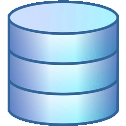 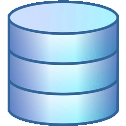 Recherche à partir du NISSDéroulement généralL’opération searchPersonBySsin permet de rechercher des données à caractère personnel dans les registres BCSS sur la base d’un NISS (actif ou remplacé).Diagramme de séquence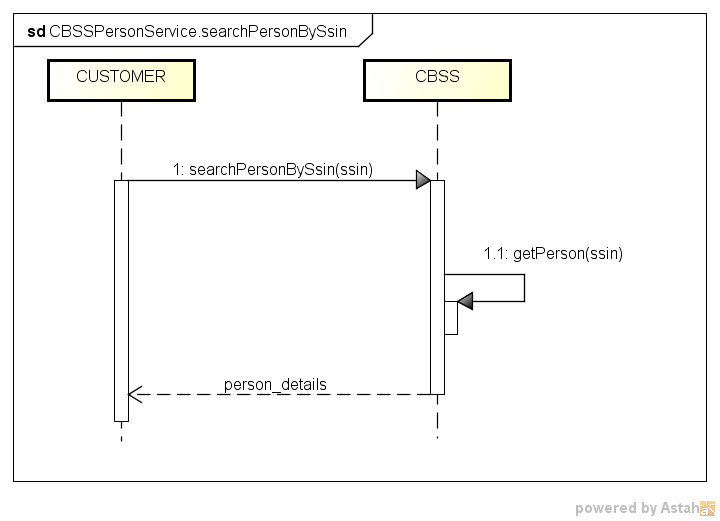 Etapes du traitement à la BCSSContrôle de l’intégrité des messages (validation XSD)Logging de sécuritéContrôle d'intégrationContrôle du NISSFiltrageContrôle de l’intégrité des messagesIl s’agit d'une validation classique du message XML vis-à-vis du schéma. Il s’agit donc d'une validation des contraintes en matière de type de données et de structure des données.Logging de sécuritéPour des raisons légales, la BCSS réalisera un logging des messages entrants et sortants de sorte à permettre des audits de sécurité.Contrôle du NISSUn NISS est soit valide, soit invalide. S’il est invalide (problème de syntaxe et/ou de checksum), le message est rejeté par la BCSS, et un message d’erreur est renvoyé au client lui indiquant que le NISS utilisé est un NISS invalide. Si le NISS est valide, il convient de déterminer s’il appartient à une catégorie spéciale. Si ce n’est pas le cas, le traitement du message peut être poursuivi.Catégories spéciales : NISS inconnu : le NISS est inconnu tant dans le registre national que dans le registre BCSS. Dans ce cas, le message est rejeté et un message d’erreur est renvoyé au client lui indiquant que le NISS utilisé est un NISS inconnu.NISS annulé : le NISS a été annulé par le Registre national. Dans ce cas, le traitement ne sera pas poursuivi et le client recevra dans la réponse une indication concernant l’annulation du NISS.NISS remplacé : le NISS a été remplacé par un autre NISS. Le traitement est poursuivi avec le nouveau NISS et le client recevra dans la réponse une indication concernant le remplacement du NISS. La réponse mentionnera également le nouveau NISS, ainsi que le résultat du traitement. Contrôle d'intégrationL’institution qui souhaite utiliser ce service doit être connue comme destinataire de données pour ce service dans le répertoire des références. Par ailleurs, le NISS indiqué doit être intégré dans le répertoire des personnes selon les configurations valables pour le contexte légal indiqué.La configuration des contextes légaux et les contrôles d'intégration pour tous les partenaires sont trop divers et pas suffisamment stables pour être repris dans le présent document.FiltrageLa BCSS se charge du filtrage nécessaire de sorte que les institutions puissent uniquement recevoir les données à caractère personnel pour lesquelles elles disposent d'une autorisation.La configuration des autorisations par groupe de données pour tous les partenaires est trop diverse et pas suffisamment stable pour être reprise dans la présent document.Aperçu des données échangéesL’opération « searchPersonBySsin » permet de consulter les données à caractère personnel suivantes dans la source authentique :NISSNom et prénomsDate et lieu de naissanceSexeNationalité(s)Adresse : lieu de résidence principale (à l’étranger)Adresse de contact en BelgiqueDate et lieu de décèsEtat(s) civil(s)Le NISS constitue toujours la clé métier de la donnée.Recherche phonétiqueDéroulement généralL’opération searchPersonPhonetically permet de rechercher des données à caractère personnel de manière phonétique sur la base des critères suivants :NomPrénoms et mode de recherche phonétiqueDate de naissance et margeCode sexeCode pays et code communeNombre maximal de résultatsDiagramme de séquence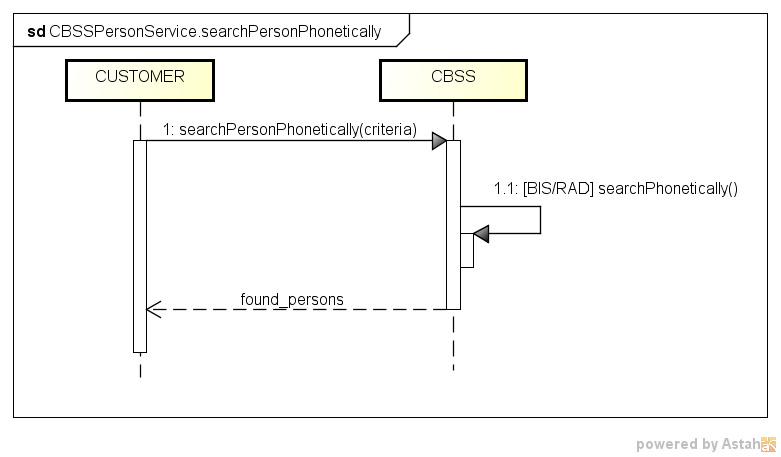 Etapes du traitement à la BCSSContrôle de l’intégrité des messages (validation XSD)Logging de sécuritéValidation des critères de rechercheContrôle d'intégrationFiltrageContrôle de l’intégrité des messagesIl s’agit d'une validation classique du message XML vis-à-vis du schéma. Il s’agit donc d'une validation des contraintes en matière de type de données et de structure des données.Logging de sécuritéPour des raisons légales, la BCSS réalisera un logging des messages entrants et sortants de sorte à permettre des audits de sécurité.Validation des critères de rechercheNomsLes noms indiqués peuvent uniquement contenir des caractères autorisés. La liste des caractères autorisés figure dans [5].Date de naissance et margeLorsqu’une date de naissance incomplète est fournie, la marge sur la date de naissance doit être indiquée dans les critères de recherche.Lorsqu’une date de naissance complète est fournie, il n’est pas possible d'indiquer une marge.Contrôle d'intégrationIl n’y a pas de contrôle d'intégration.FiltrageLa BCSS se charge du filtrage nécessaire de sorte que les institutions puissent uniquement recevoir les données à caractère personnel pour lesquelles elles disposent d'une autorisation.La configuration des autorisations par groupe de données pour tous les partenaires est trop diverse et pas suffisamment stable pour être reprise dans la présent document.Manuel pour les critèresNom et prénomsLa conversion en phonèmes pour la recherche est effectuée par le registre dans lequel la recherche est effectuée. Le nom est toujours converti en phonèmes et utilisé comme critère, mais pour les prénoms il est possible d’indiquer le type de recherche dans les critères. Il y a quatre possibilités :FIRST_LETTER_FIRST_GIVENNAMERegistres BCSS : recherche uniquement sur la première lettre du premier prénom(pas de conversion en phonèmes)Registre national: premier prénom complet en phonèmesCOMPLETE_FIRST_GIVENNAMERegistre BCSS : premier prénom complet en phonèmesRegistre national: premier prénom complet en phonèmesALL_GIVENNAMERegistres BCSS : tous les prénoms fournis (maximum 3) en phonèmesRegistre national : premier et deuxième prénom en phonèmes IGNORE_GIVENNAMERegistres BCSS : les prénoms ne sont pas pris en compte dans la rechercheRegistre national : les prénoms ne sont pas pris en compte dans la rechercheRemarques :Il est recommandé de jouer sur l’orthographe du nom et des prénoms:La lettre IJ peut apparaître comme Y ou vice versa.N’utilisez pas de caractères spéciaux ou de blancs.Attention aux prénoms composés: parfois seule la première partie du prénom est reprise comme premier prénom tandis que la suite est considérée comme deuxième prénom.Pas d’apostrophes, de traits d'union ou d’espaces (par exemple Jean-Luc devient Jean (premier prénom) Luc (deuxième prénom)).Date de naissance et margeLorsque la date de naissance est complète, on obtient les personnes nées à cette date. En cas de date de naissance complète, il n’est pas possible d'indiquer une marge.Lorsque la date de naissance est incomplète, on obtient les personnes nées au cours d'une période déterminée calculée à partir de la marge indiquée.La marge correspond à un chiffre entre 0 et 99. Il est possible de jouer sur la tolérance lorsqu’une date de naissance complète ne donne pas de résultat. Néanmoins, il vaut mieux limiter autant que possible la marge (par exemple maximum 5). Une marge trop grande aboutira à une sélection trop large qui ne permettra pas de donner des résultats.Si le nombre de personnes répondant aux critères indiqués est supérieur au maximum, un message d’erreur sera renvoyé. Le nombre maximal de personnes indiquées dans la réponse est 50, sauf si un nombre inférieur a été spécifié dans la soumission (champ maximumResultCount). Si le maximumResultCount est supérieur à 50, un code d’erreur apparaît.SexeLorsque le sexe est indiqué dans les critères, le résultat contient toutes les personnes de ce sexe, ainsi que les personnes dont le sexe n’est pas connu.Données d’adresseLa recherche phonétique sur base de codes de localité est une nouveauté. Pour ce critère, il y a plusieurs possibilités.Uniquement dans un pays déterminé (code pays)Uniquement en Belgique (code pays 150)Uniquement dans une commune belge (code pays 150 + code commune)La recherche s’effectue sur le code INS de l’adresse de résidence (à l’étranger) et le code INS adresse de contact (en Belgique).Aperçu des données échangéesL’opération « searchPersonPhonetically » ne donne pas toutes les données à caractère personnel comme lors de la recherche sur base du NISS. Seules les données d'identification minimales sont fournies, à savoirNISSNom et prénomsDate de naissanceLieu de naissanceSexeAdresseLieu de résidence principaleAdresse de contactGestionnaireLe NISS constitue toujours la clé métier d’une personne.Nombre de résultatsLe nombre de personnes dans la réponse est toujours inférieur au nombre maximal spécifié dans la soumission (max. 50) ou 50 si le nombre maximal n’a pas été spécifié. Si plus de 50 résultats ont été retrouvés dans les registres BCSS, aucun résultat n’est transmis. Dans ce cas, un code erreur est fourni.Nature des résultatsSeuls des résultats des registres BCSS sont donnés.Après une modification du nom, du sexe ou de la date de naissance, il demeure possible de retrouver une personne au moyen des anciennes données dans les critères de recherche.  Lorsqu’un NISS est remplacé ou est annulé, le dossier ne pourra plus être retrouvé au moyen d’une consultation phonétique car il n’existe plus.CréationDéroulement généralL’opération registerPerson permet de créer un nouveau NISS au moyen des données à caractère personnel indiquées.  Les données à caractère personnel indiquées doivent satisfaire à quelques critères syntaxiques et sémantiques minimaux.  Les principales conditions sont:Il ne peut pas exister de personne similaire, cela est déterminé au moyen d’une recherche phonétique.  Si la recherche phonétique donne des résultats, ces résultats sont affichés.La nouvelle personne doit satisfaire à un ensemble de données d'identification minimales (« MID »).Aucune erreur de validation ne peut se produire lors de l’enregistrement des données. Si une donnée est erronée dans un des groupes de données, l’enregistrement dans sa totalité est rejeté. La validation des codes est réalisée par rapport aux codes définis dans le CTMS.Diagramme de séquence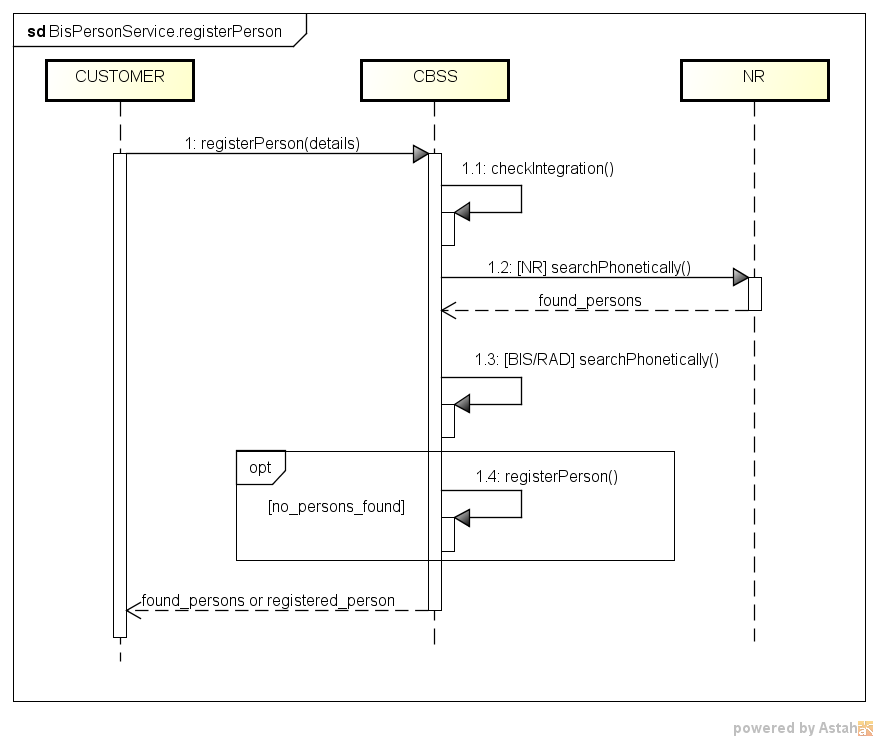 Etapes du traitement à la BCSSContrôle de l’intégrité des messages (validation XSD)Logging de sécuritéValidation de la déclarationVérification phonétiqueContrôle d’intégration et intégration automatiqueFiltrageContrôle de l’intégrité des messagesIl s’agit d'une validation classique du message XML vis-à-vis du schéma. Il s’agit donc d'une validation des contraintes en matière de type de données et de structure des données.Logging de sécuritéPour des raisons légales, la BCSS réalisera un logging des messages entrants et sortants de sorte à permettre des audits de sécurité.Validation de la déclarationLes données à caractère personnel doivent être correctes sur le plan syntaxique et sémantique.  Voir [5] pour un aperçu des validations.Recherche phonétiqueAvant de créer effectivement un nouveau numéro Bis pour une personne déterminée, il est contrôlé s’il existe déjà des personnes avec la même date de naissance, le même sexe et un nom similaire.  Ceci est contrôlé au moyen d’une recherche phonétique. Les données à caractère personnel suivantes sont reprises de la soumission:Date de naissance (en l’occurrence, la tolérance utilisée est égale à 0)SexeNom transformé en phonèmesPrénoms (si présents)Transformés en phonèmes lors de la recherche dans le Registre nationalPremière lettre du premier prénom lors de la recherche dans les registres BCSSEn ce qui concerne la recherche dans le Registre national, la phonétisation est réalisée par le Registre national même.Si une ou plusieurs personnes répondant à ces critères sont trouvées, la création n’aura pas lieu, mais les NISS correspondants avec les données d'identification minimales seront affichés (max. 50). Cette liste de personnes peut aussi contenir des personnes actives du Registre national.Contrôle d’intégration et intégration automatiqueIl n’y a pas de contrôle d'intégration. Une intégration automatique est toutefois possible pour le nouveau NISS; celui-ci est configurable par client.Par ailleurs, il est possible d’introduire des critères d’intégration spécifiques dans la soumission.FiltrageLa BCSS se charge du filtrage nécessaire de sorte que les institutions puissent uniquement recevoir les données à caractère personnel pour lesquelles elles disposent d'une autorisation.La configuration des autorisations par groupe de données pour tous les partenaires est trop diverse et pas suffisamment stable pour être reprise dans la présent document.ActualisationDéroulement généralLes données à caractère personnel relatives aux personnes enregistrées dans les registres BCSS peuvent être mises à jour par les institutions au moyen de cette opération.  Dans certains cas, les modifications proposées devront être approuvées par la cellule identification de la BCSS.Il est possible de modifier simultanément un ou plusieurs groupes de données. Un code indiquant ce qui a été réalisé pour chaque groupe de données est renvoyé par groupe de données.Il est, en toute hypothèse, contrôlé si les données d'identification minimales (« MID ») sont encore présentes suite à la modification. La validation des codes est réalisée par rapport aux codes définis dans le CTMS.Diagramme de séquence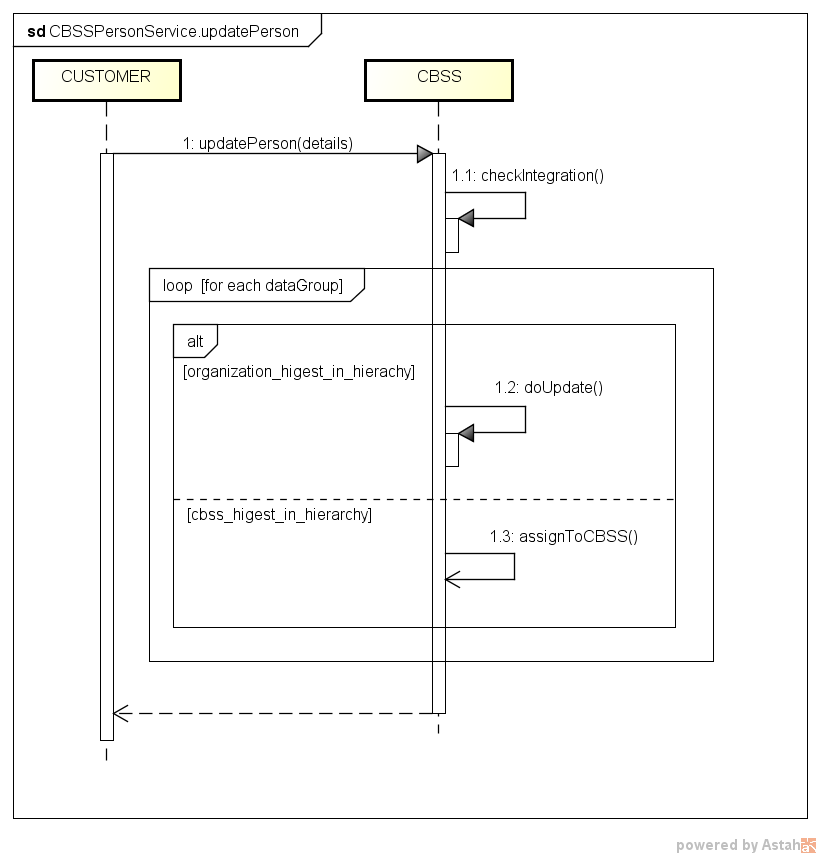 Etapes du traitement à la BCSSContrôle de l’intégrité des messages (validation XSD)Logging de sécuritéContrôle d'intégrationContrôle du NISSValidation de la déclarationDétermination de la hiérarchieFiltrageContrôle de l’intégrité des messagesIl s’agit d'une validation classique du message XML par rapport au schéma. Il s’agit donc d'une validation des contraintes en matière de type de données et de structure des données.Logging de sécuritéPour des raisons légales, la BCSS réalisera un logging des messages entrants et sortants de sorte à permettre des audits de sécurité.Contrôle du NISSUn NISS est soit valide, soit invalide. S’il est invalide (problème de syntaxe et/ou de checksum), le message est rejeté par la BCSS, et un message d’erreur est renvoyé au client lui indiquant que le NISS utilisé est un NISS invalide. Si le NISS est valide, il convient de déterminer s’il appartient à une catégorie spéciale. Si tel n’est pas le cas, le traitement peut être poursuivi.Catégories spéciales : NISS inconnu : le NISS n’est connu ni dans le registre national ni dans le registre BCSS. Dans ce cas, le message est rejeté et un message d’erreur est renvoyé au client lui indiquant que le NISS utilisé est un NISS inconnu.NISS annulé : le NISS a été annulé par le Registre national. Dans ce cas, le traitement ne sera pas poursuivi et le client recevra dans la réponse une indication de l’annulation du NISS.NISS remplacé : le NISS a été remplacé par un autre NISS. Le traitement n’est, dans ce cas, pas poursuivi et le client reçoit dans la réponse une indication du remplacement du NISS.Contrôle d'intégrationL’institution qui souhaite utiliser ce service doit être connue comme destinataire de données pour ce service dans le répertoire des références. Par ailleurs, le NISS indiqué doit être intégré dans le répertoire des personnes selon les configurations valables pour le contexte légal indiqué.La configuration des contextes légaux et les contrôles d'intégration pour tous les partenaires sont trop divers et pas suffisamment stables pour être repris dans le présent document.Validation de la déclarationLes données à caractère personnel doivent être correctes sur le plan syntaxique et sémantique. Voir [5] pour un aperçu des validations.ApprobationEn cas de proposition de mise à jour, il y a toujours lieu de vérifier si la proposition doit être approuvée par une autre institution. Il existe une hiérarchie entre les institutions en ce qui concerne le traitement de données et les remplacements de NISS. Dans certains cas, la Cellule Identification de la BCSS se trouve plus haut dans la hiérarchie et est donc la seule compétente pour réaliser effectivement les modifications proposées.Dès que la mise à jour est effective, l’institution est informée via le système des notifications.FiltrageLa BCSS se charge du filtrage utile de sorte que les institutions ne puissent recevoir et traiter que les seules données à caractère personnel qu’elles sont autorisées à recevoir et traiter.La configuration des autorisations par groupe de données pour l’ensemble des partenaires est trop détaillée et pas suffisamment stable pour être intégrée dans ce document.Propositions de remplacementDéroulement généralSi une institution constate que deux NISS différents renvoient en réalité à une seule et même personne physique, l’institution peut formuler une proposition de remplacement à la BCSS. La BCSS traitera cette proposition de remplacement conformément à la hiérarchie. Le nouveau NISS doit exister et ne peut lui-même avoir été remplacé.Diagramme de séquence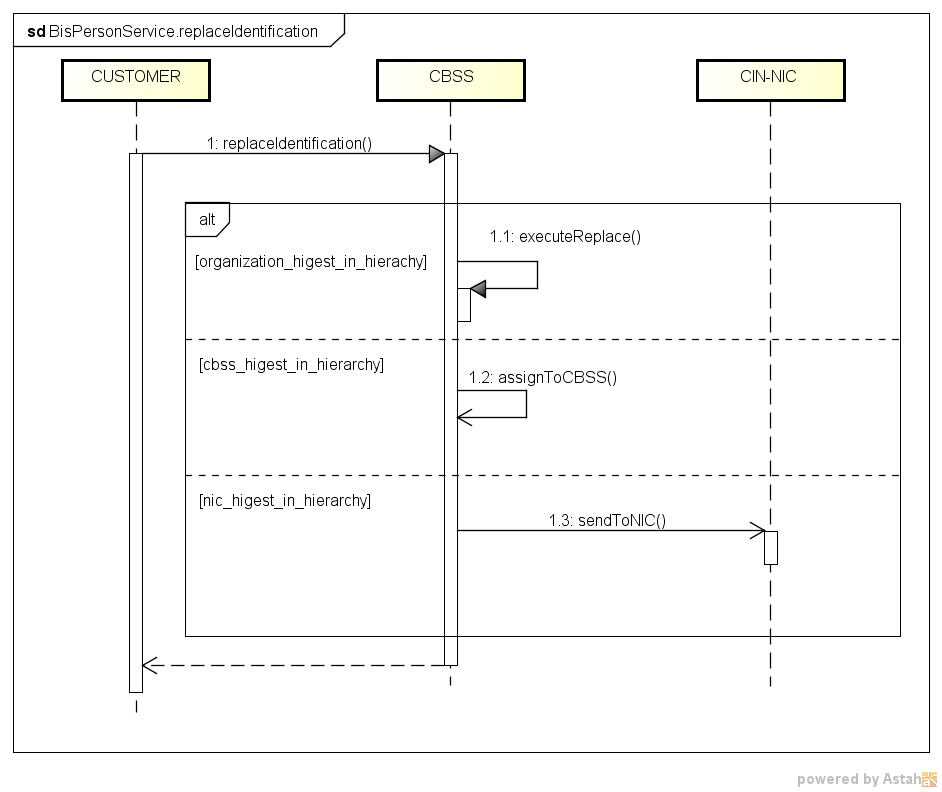 Etapes du traitement à la BCSSContrôle de l’intégrité des messages (validation XSD)Logging de sécuritéContrôle d'intégrationContrôle du NISSDétermination de la hiérarchieContrôle de l’intégrité des messagesIl s’agit d'une validation classique du message XML par rapport au schéma. Il s’agit donc d'une validation des contraintes en matière de type de données et de structure des données.Logging de sécuritéPour des raisons légales, la BCSS réalisera un logging des messages entrants et sortants de sorte à permettre des audits de sécurité.Contrôle du NISSLe message comprend 2 NISS. Tant le NISS à remplacer que le NISS de remplacement doit être un numéro valide, actif. Si tel n’est pas le cas, le message est rejeté par la BCSS et un message d’erreur est renvoyé au client. Contrôle d'intégrationIl n’y a pas de contrôle d'intégration.ApprobationEn cas de proposition de remplacement, il y a toujours lieu de vérifier si la proposition doit être approuvée par une autre institution. Il existe, en effet, une hiérarchie entre les institutions en ce qui concerne le traitement de données et les remplacements de NISS. En ce qui concerne les remplacements, la Cellule Identification de la BCSS se trouve le plus haut dans la hiérarchie et est donc la seule compétente pour réaliser effectivement le remplacement.Dès que le remplacement est effectif, l’institution est informée via le système des notifications.Protocole du serviceLa communication a lieu à l’aide de messages SOAP au sein d’un environnement sécurisé.  Pour plus d'informations concernant l’architecture orientée service veuillez consulter [3]. Les partenaires qui n'ont pas encore accès à l'infrastructure SOA de la BCSS trouveront dans [4] une liste des démarches à réaliser pour obtenir  accès et tester cet accès.Description des messages échangésPartie commune aux différentes opérationsIdentification du client [informationCustomer]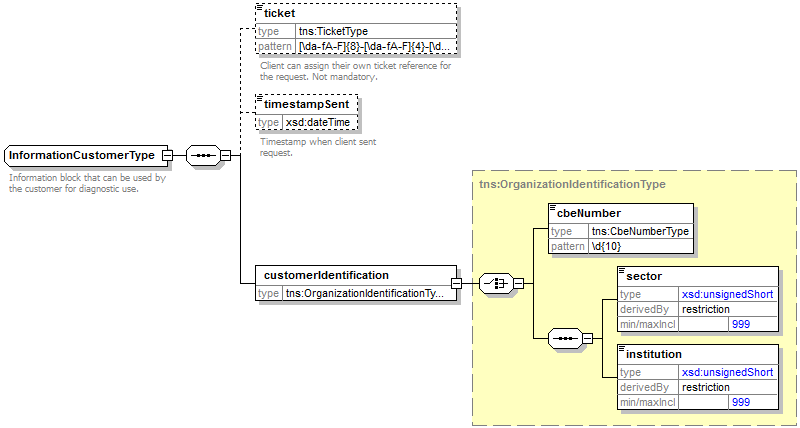 L’élément informationCustomer est fourni par le client en vue de s’identifier au niveau métier en fournissant son identification soit au niveau du réseau de la sécurité sociale, soit au niveau entreprise. Il peut contenir des références temporelles et métier.L’identification de l’institution est définie dans un message: soit à l’aide de la combinaison secteur/institution pour les institutions de sécurité socialesoit à l’aide du numéro BCE pour les institutions ne faisant pas partie du réseau de la sécurité sociale ou encore les institutions pour lesquelles ce numéro BCE offre une valeur ajoutée par rapport à l'utilisation de secteur/institutionIdentification de la BCSS [informationCBSS]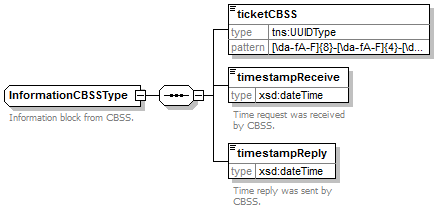 L’élément informationCBSS, facultatif dans la soumission, est complété par la BCSS et fournit les informations nécessaires au logging et au support.Contexte légal de l’appel [legalContext]L’élément legalContext permet de définir le contexte légal de la requête.Statut de la réponse [status]Voir  [6].NISS avec statut ‘annulé’ ou ‘remplacé’  [ssin]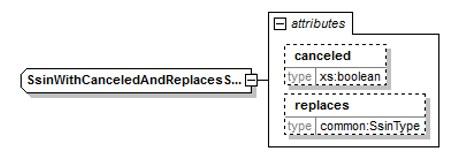 L’élément ssin est présent dans la réponse de la BCSS et indique le NISS sur la base duquel la demande a eu lieu ainsi que des informations relatives au statut de ce NISS dans les attributs:NISS avec statut « annulé » ou « remplacé » [ssin]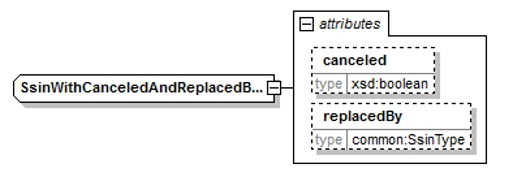 L’élément ssin est présent dans la réponse de la BCSS et indique le NISS sur la base duquel la demande a eu lieu ainsi que des informations relatives au statut de ce NISS dans les attributs:Filtres de données [dataFilters]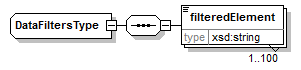 Erreurs de validation [validationErrors]Voir  [6].Anomalies [anomalies]Voir  [6].Niveau de vérification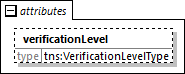 Dans les réponses, certaines données contiennent l’attribut ‘verificationLevel’ (voir [7]). Les valeurs possibles de ces attributs (niveaux de vérification) sont:Les données concernées sont:Données à caractère personnel [result/person]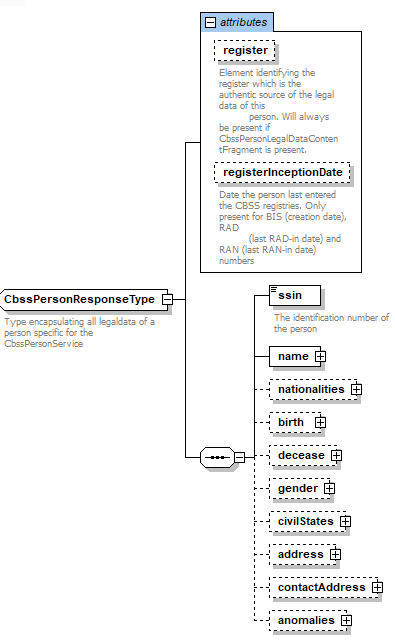 Dans la réponse de l’opération updatePerson, chaque groupe de données contient un attribut statut.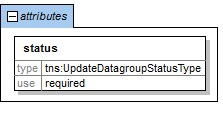 
Remarques :La description de l’ensemble des codes (dans les différentes langues nationales) figure dans le CTMS (Code Table Management System)Données à caractère personnel d’identification [CbssPersonIdentificationType]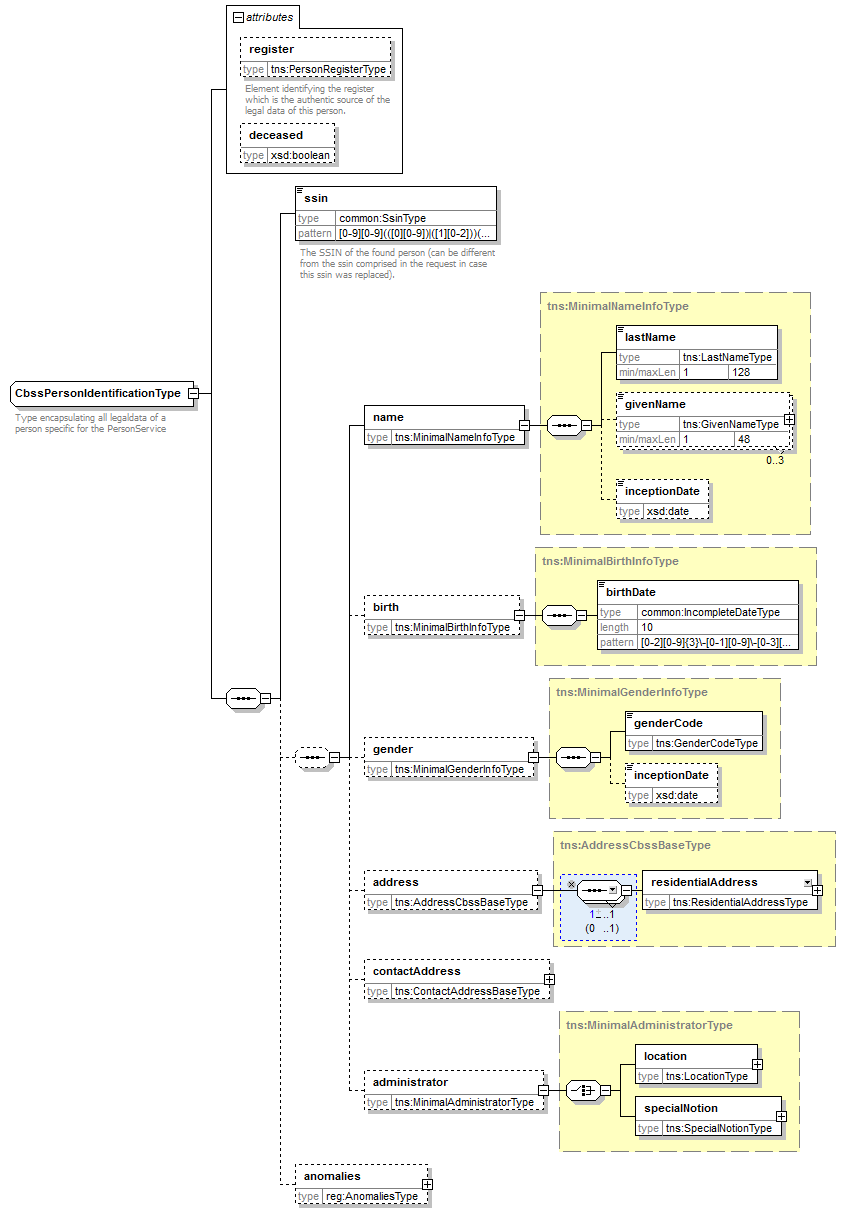 Adresse de résidence [residentialAddress]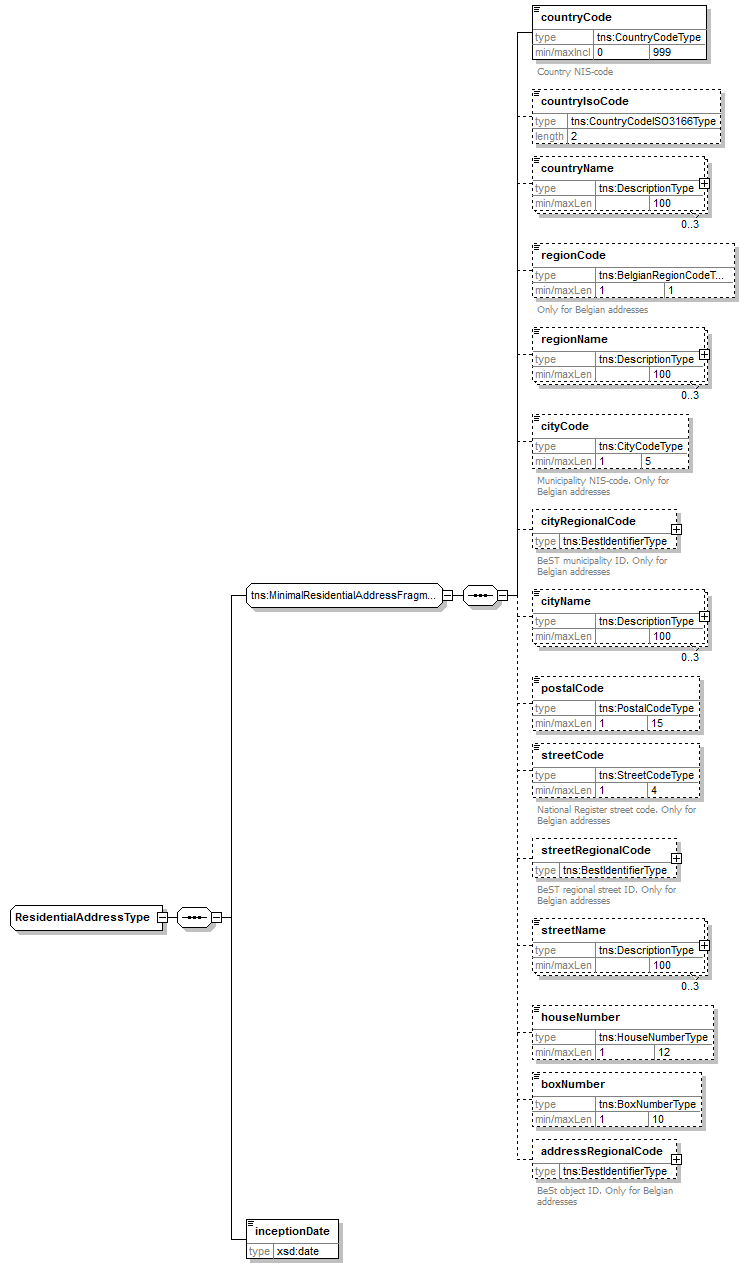 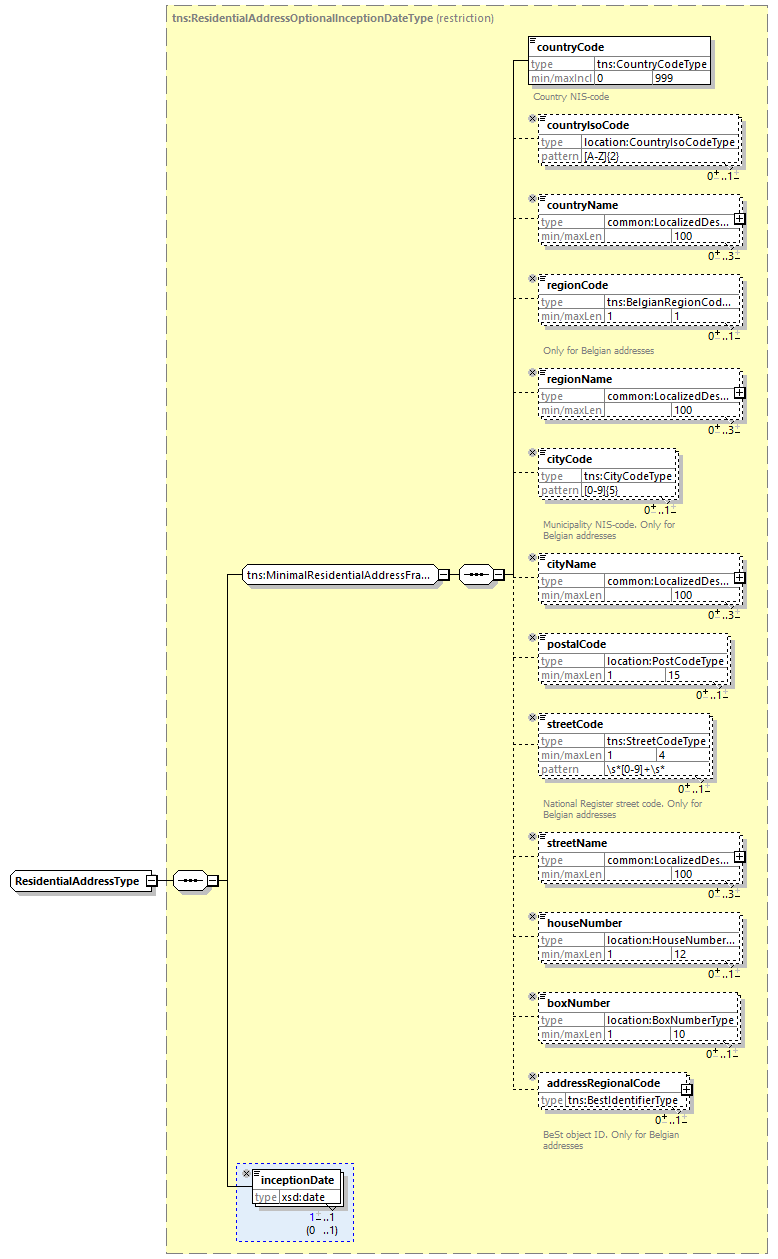 Les champs susceptibles d’apparaître sont différents pour une adresse belge et une adresse étrangère. Les champs d’application pour une adresse étrangère sont indiqués dans la colonne « Etranger ». Les champs d’application pour une adresse en Belgique dans l’ « ancien » format sont indiqués dans la colonne « Belg. anc. ». Finalement, les champs d’application pour une adresse en Belgique dans le format d’adresse BeSt sont indiqués dans la colonne « Belg.  BeSt ».Adresse de contact [contactAddress]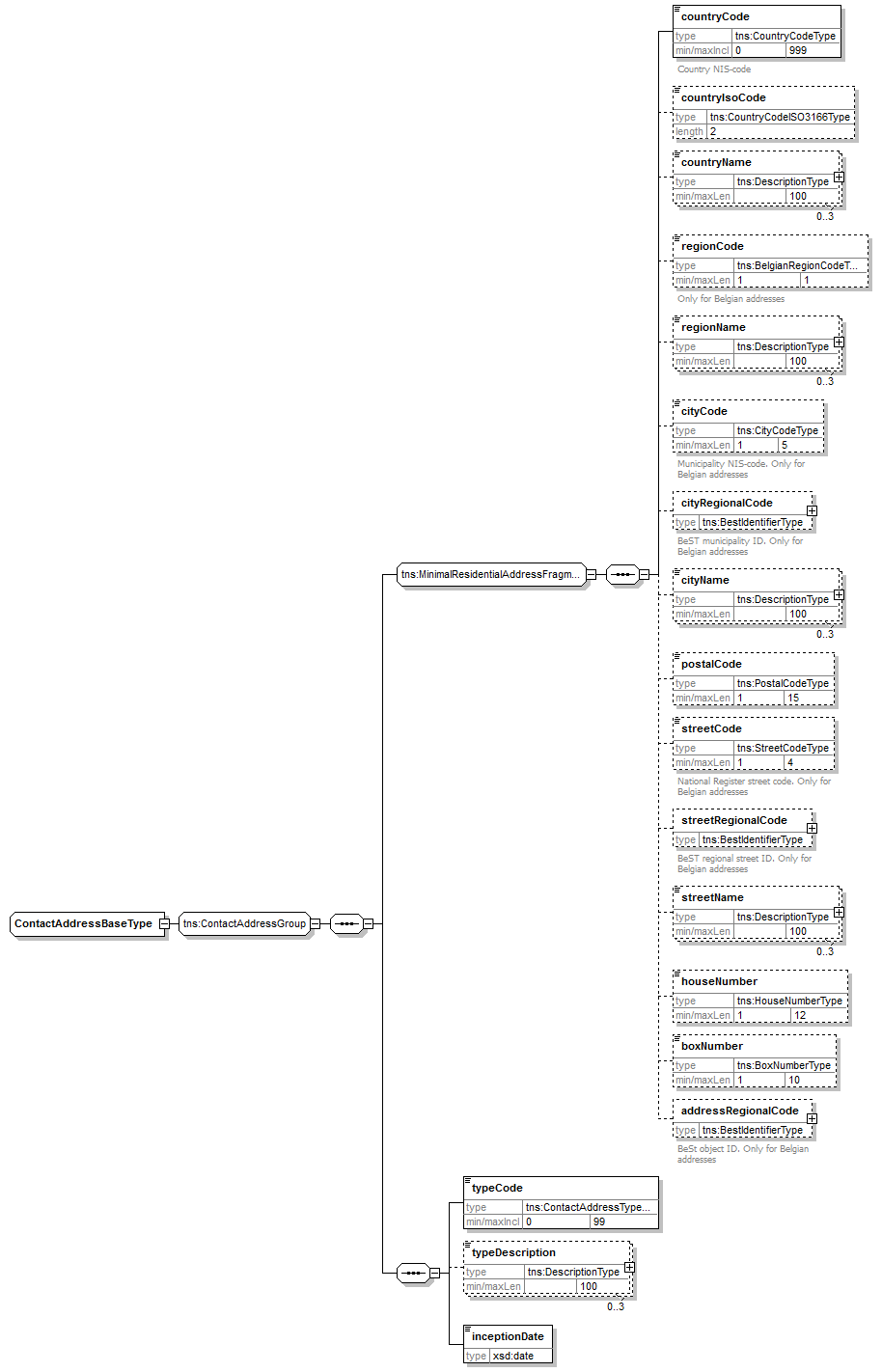 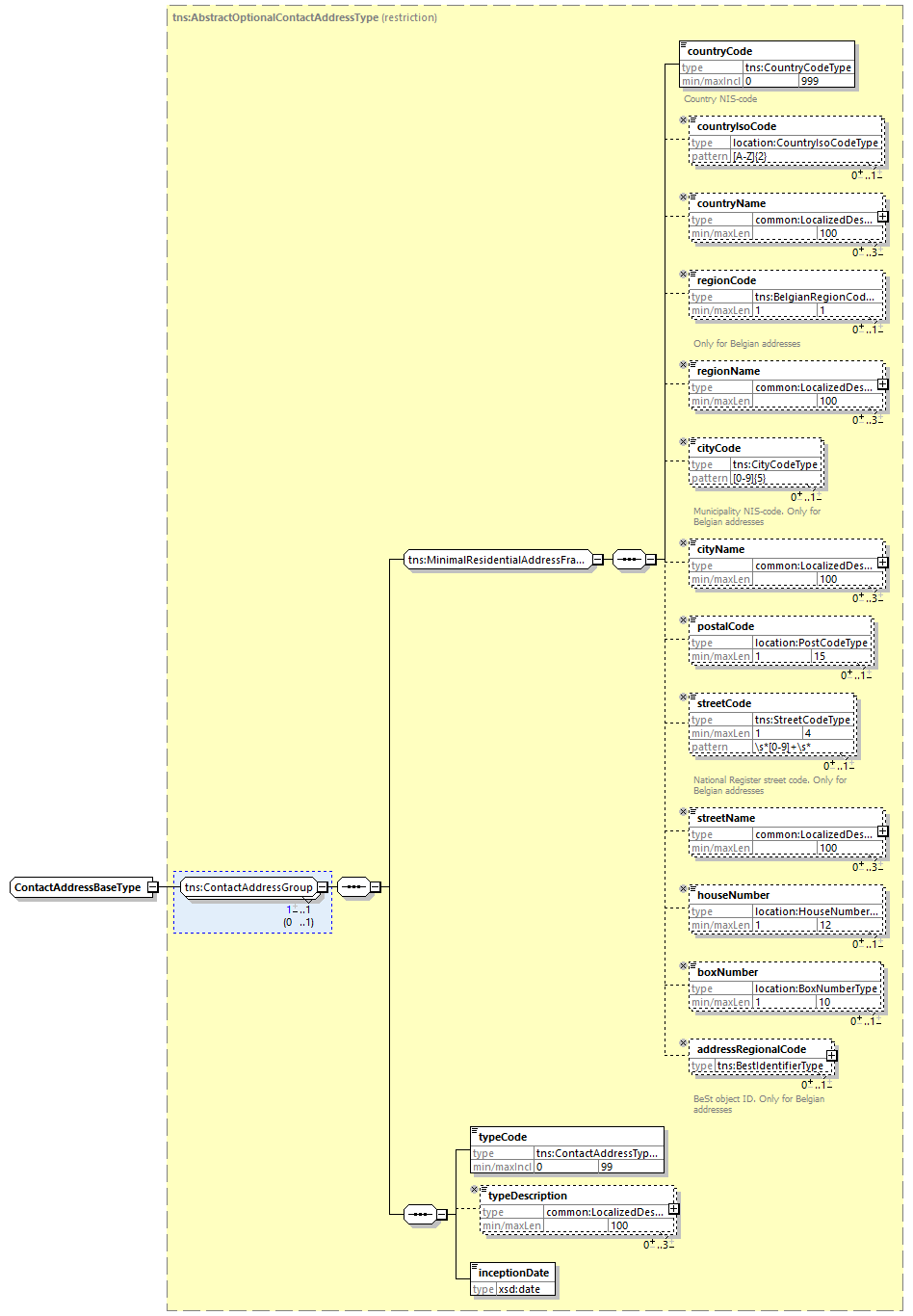 Lieu [birthPlace, deceasePlace, civilState/location]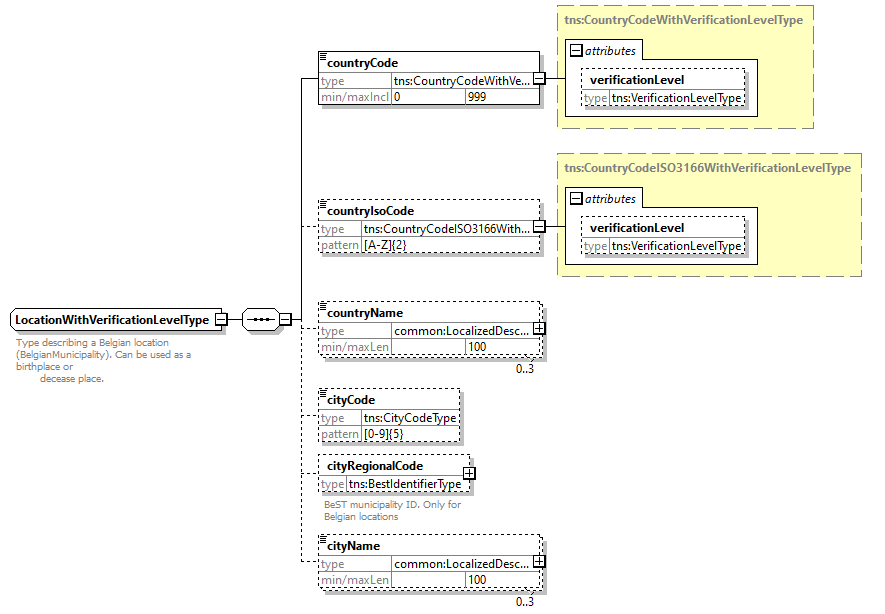 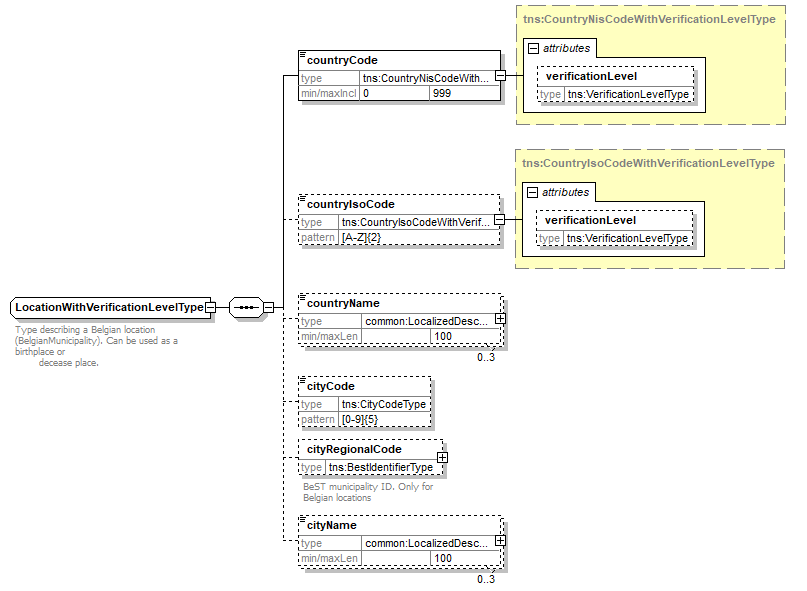 Lieu de déclaration [civilState/location]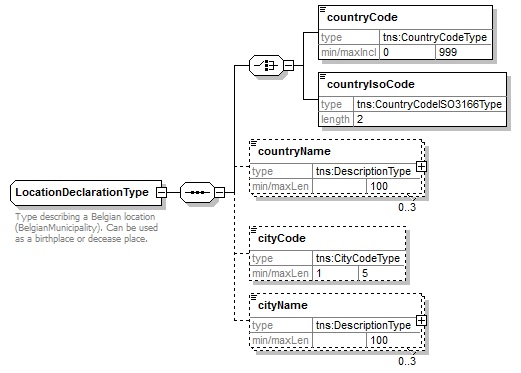 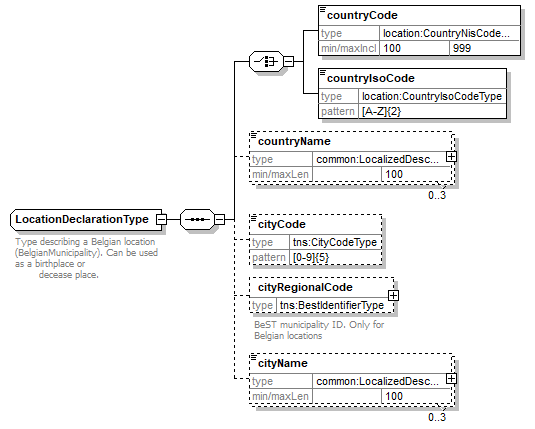 Lieu de déclaration [birthPlace, deceasePlace]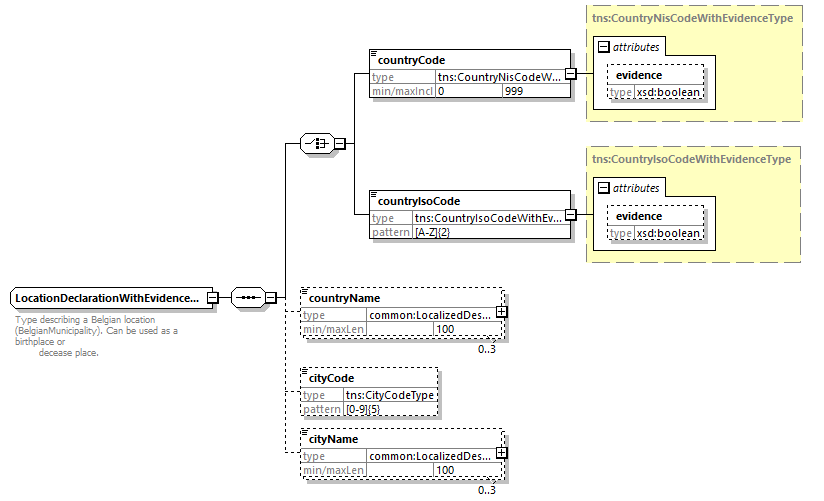 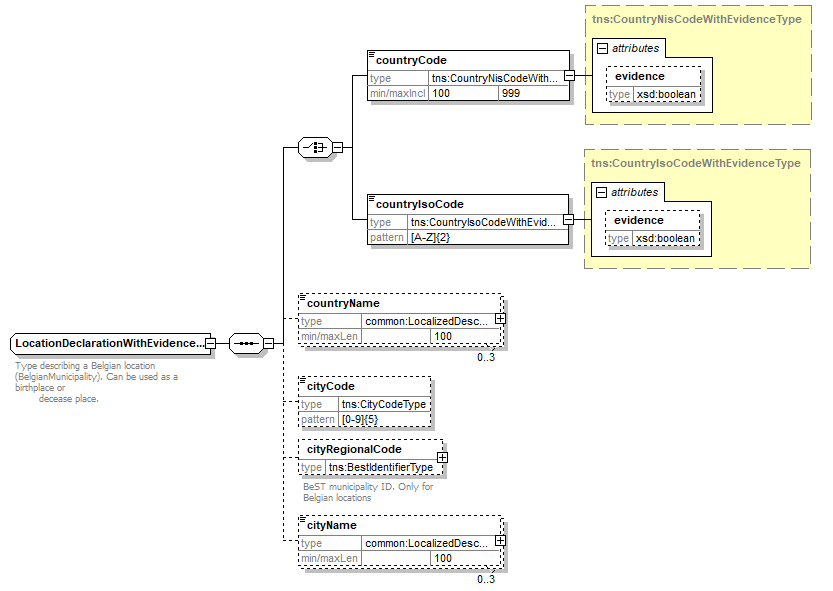 Déclaration données à caractère personnel [declaration/person]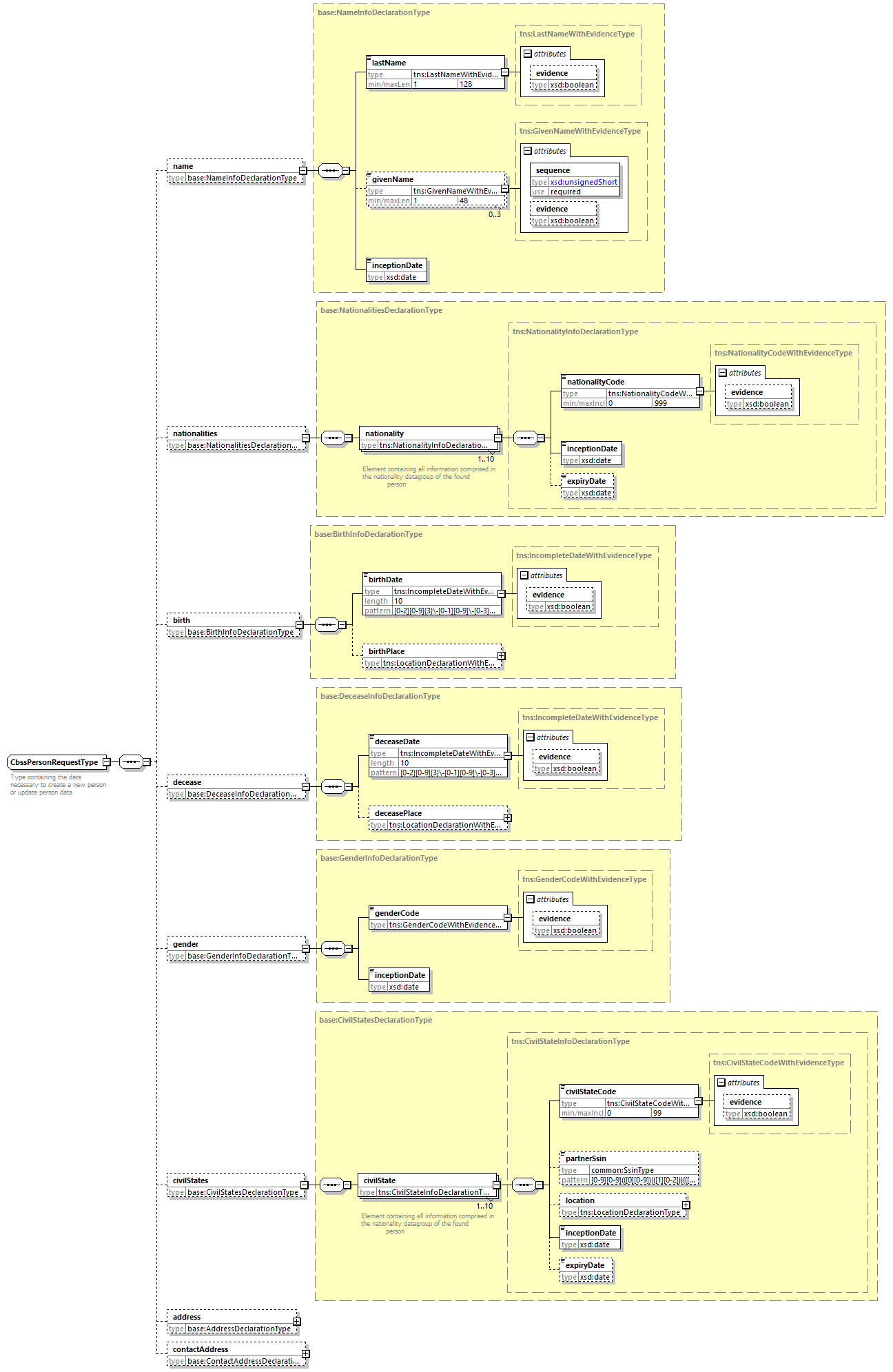 Déclaration adresse de résidence [ForeignAddressDeclarationType]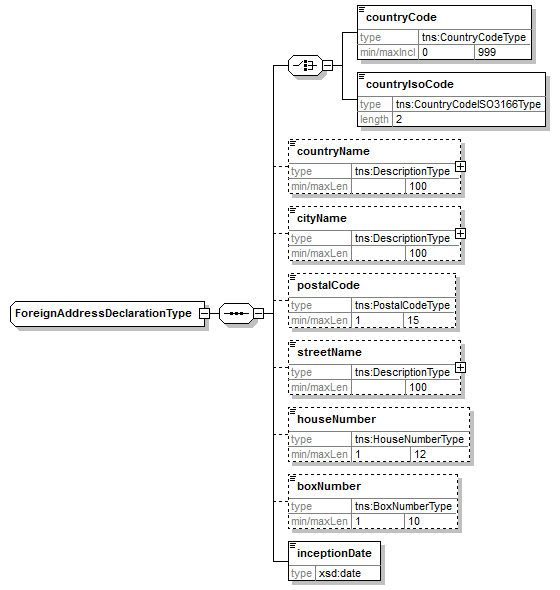 Déclaration adresse de contact [ContactAddressDeclarationType]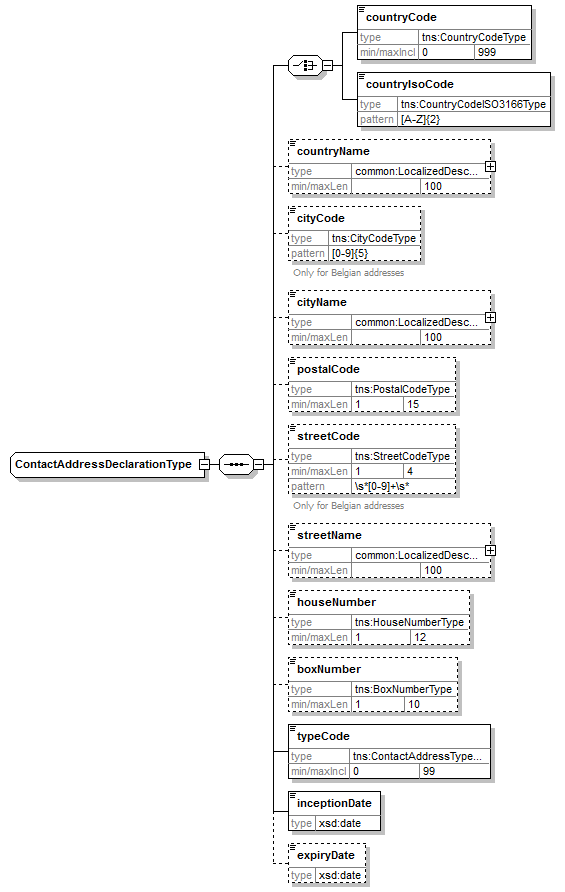 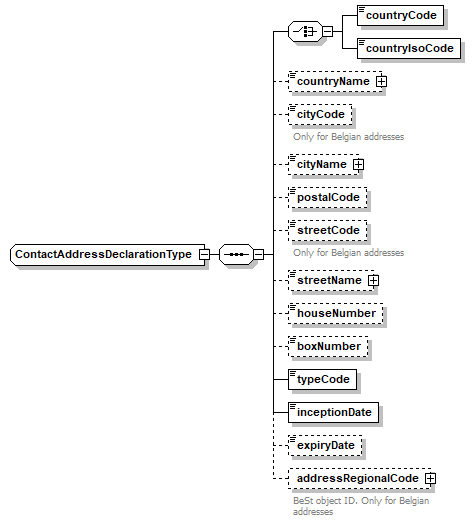 Partenaire [civilState/partner, legalCohabitation/partner]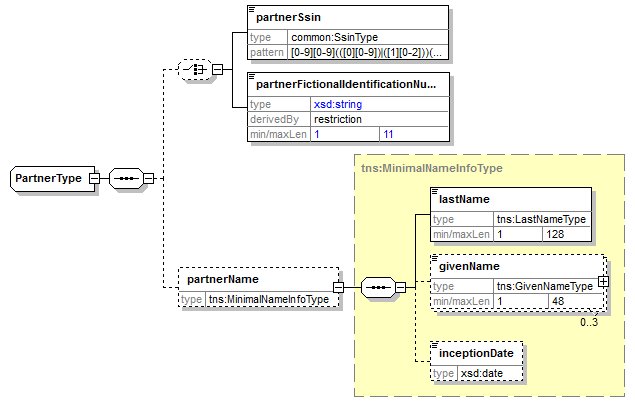 Preuve attribut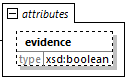 Dans les déclarations, certaines données contiennent l’attribut ‘evidence’. Cette attribut est true lorsque les données sont liées á la preuve. Cet attribut ne peut pas être remplis dans la déclaration 'oldPerson'.Preuve pour les données fournies [EvidenceType]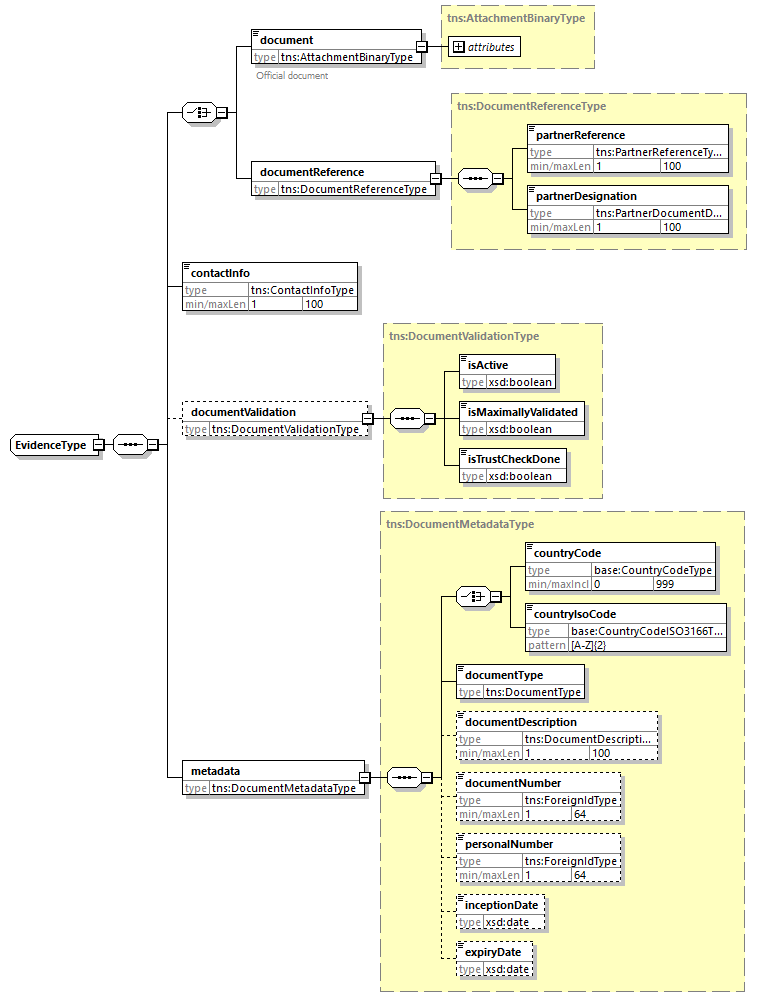 searchPersonBySsinSoumission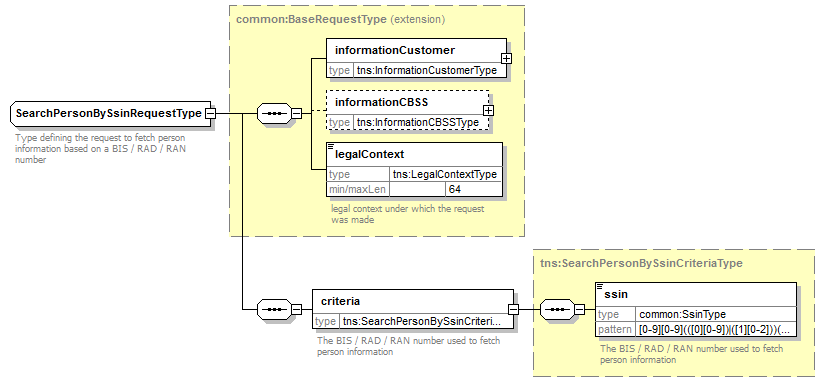 Réponse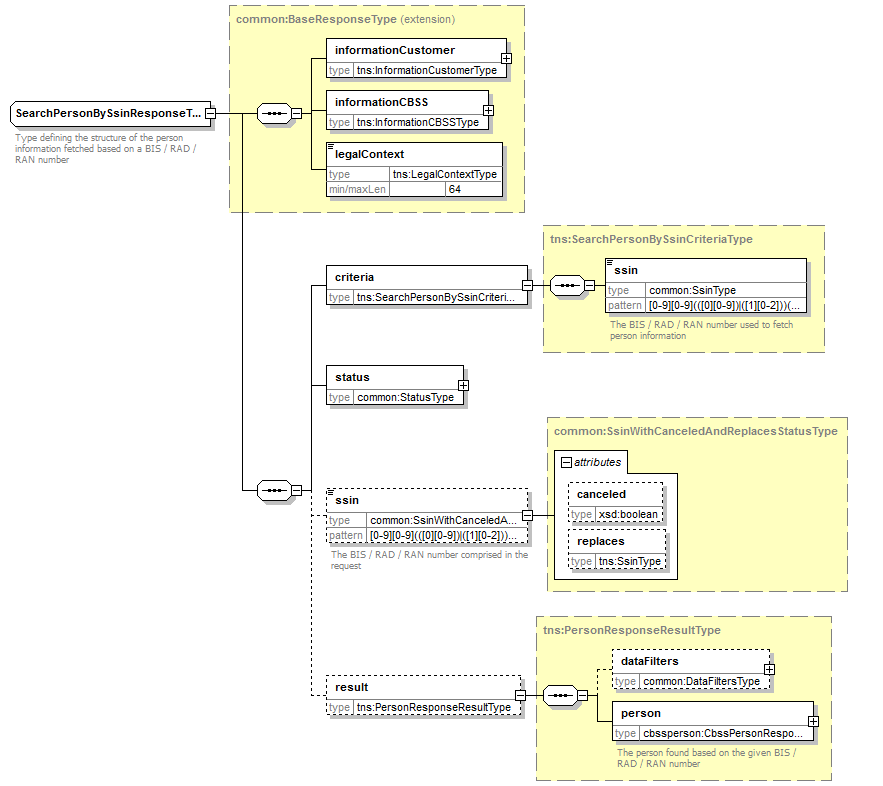 searchPersonPhoneticallySoumission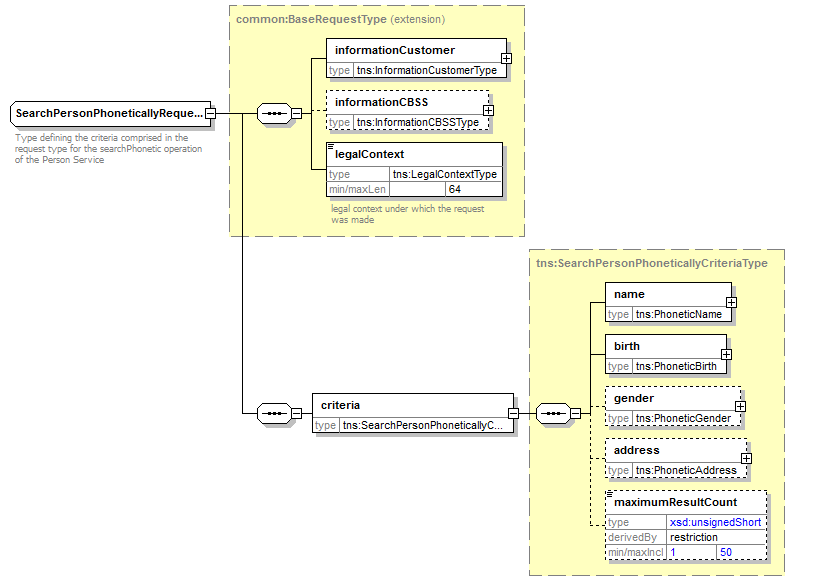 Critères phonétiques [criteria]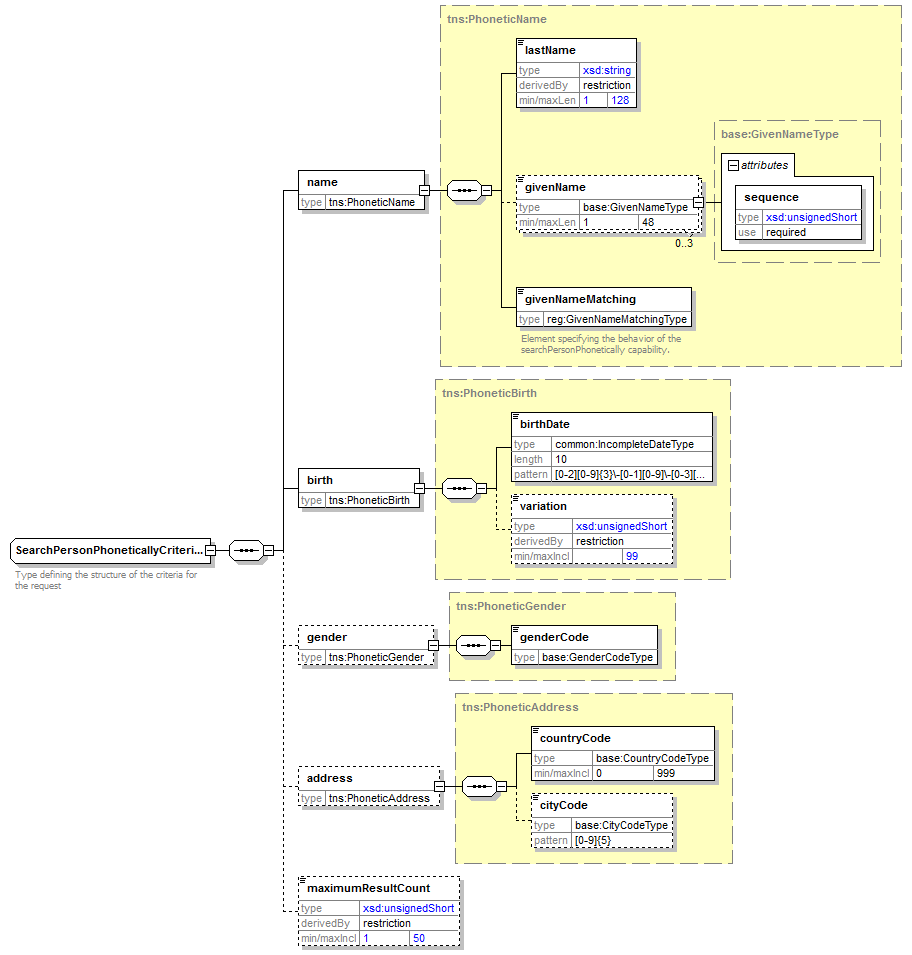 Réponse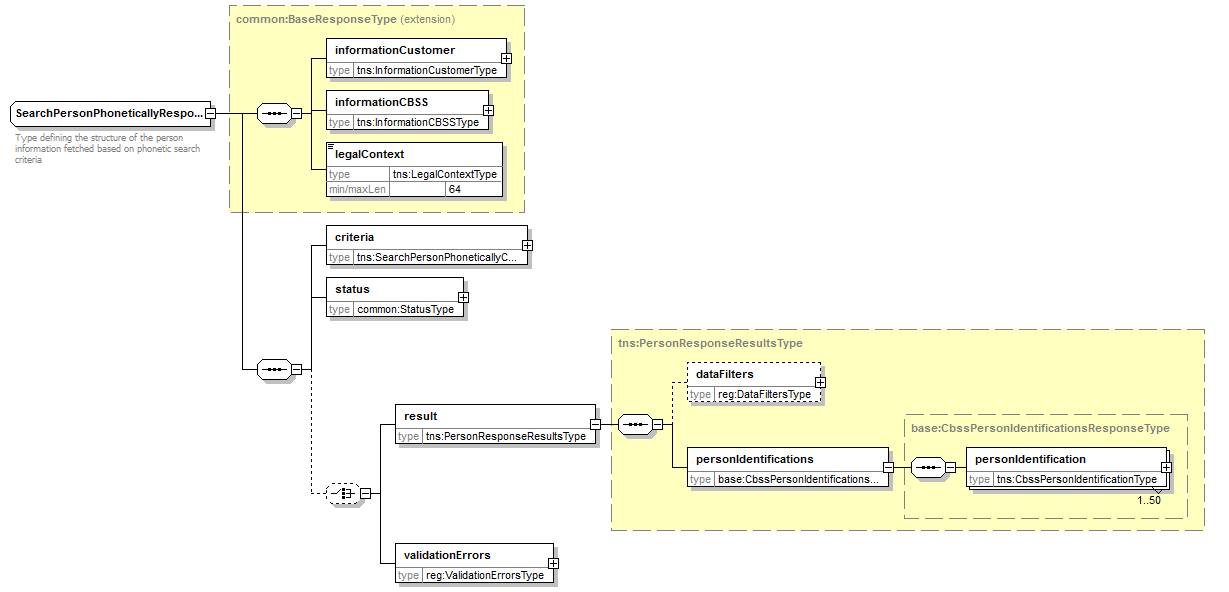 registerPersonSoumission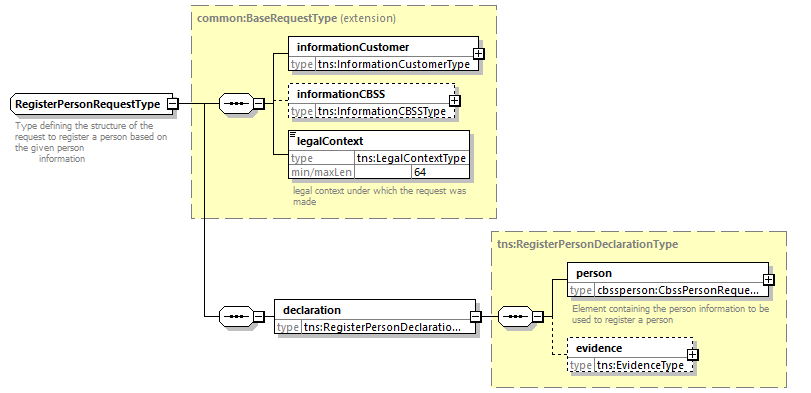 Réponse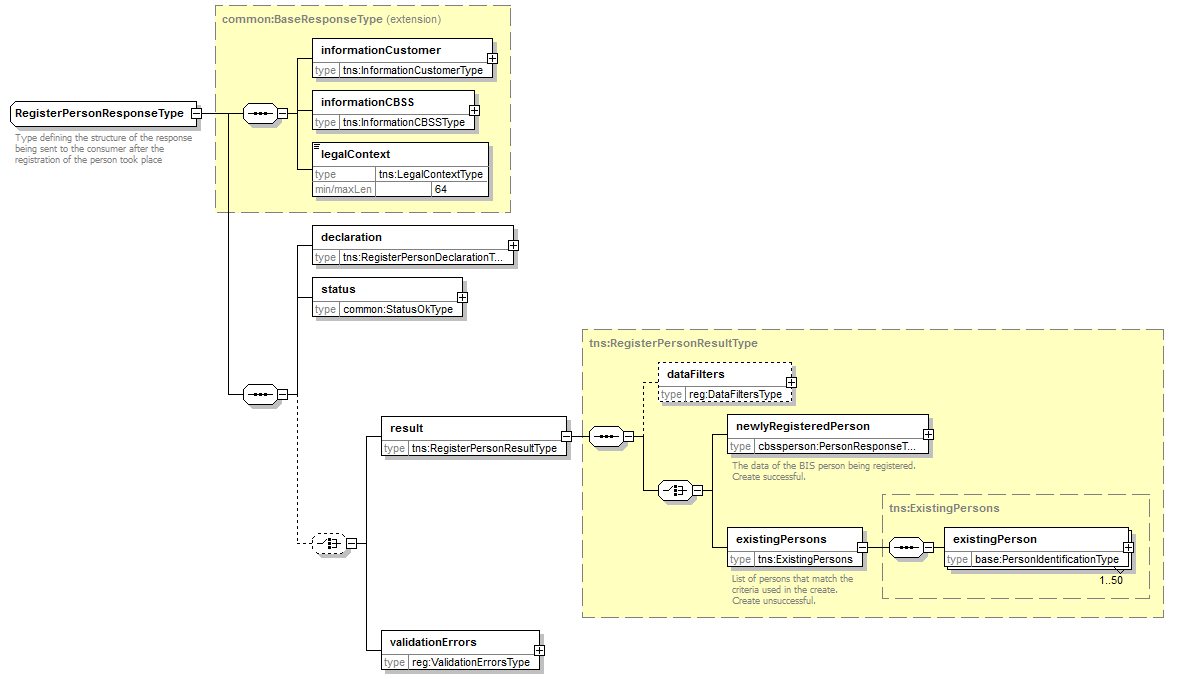 updatePersonSoumission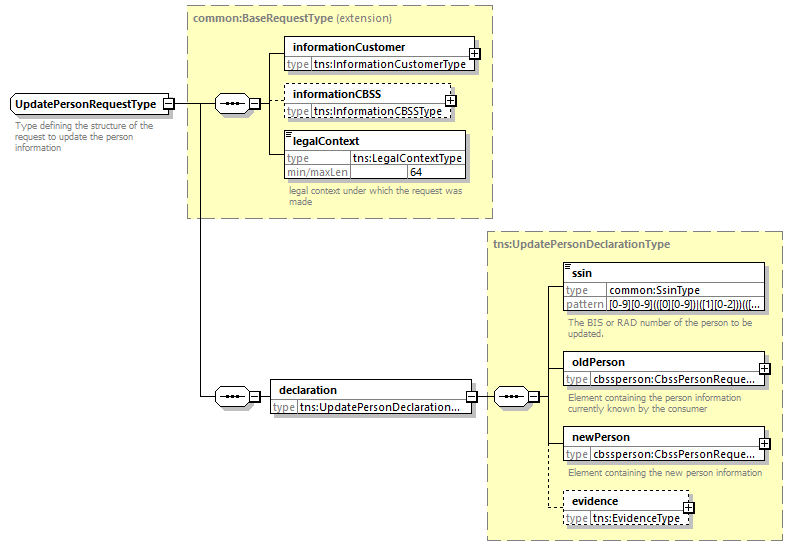 Réponse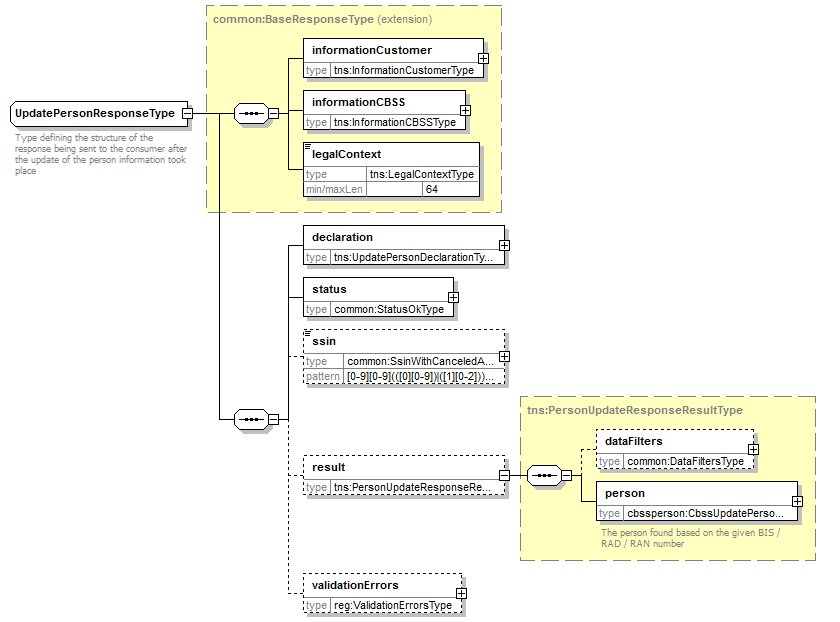 replaceSsinSoumission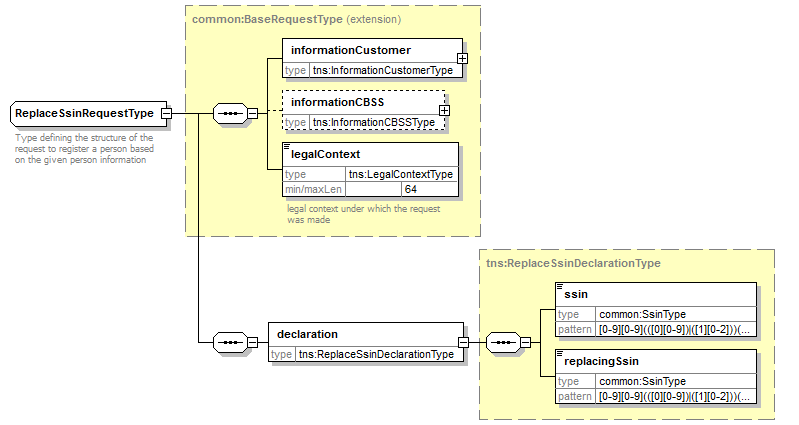 Réponse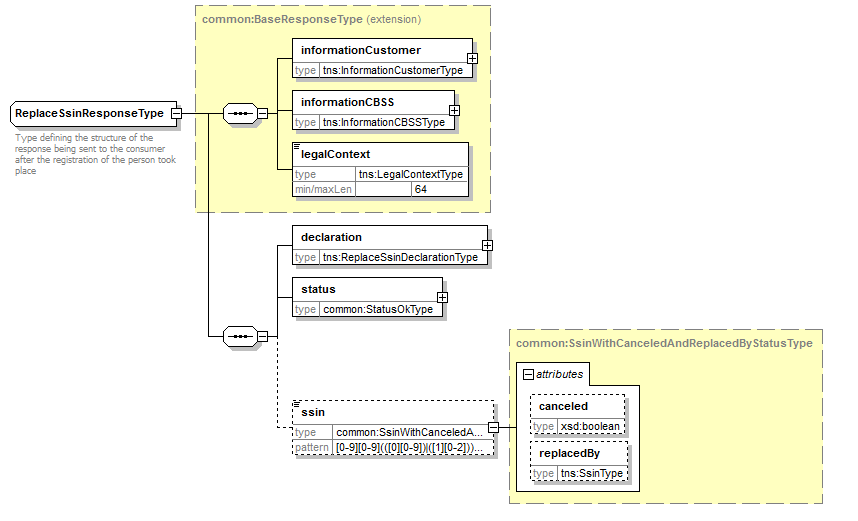 Fault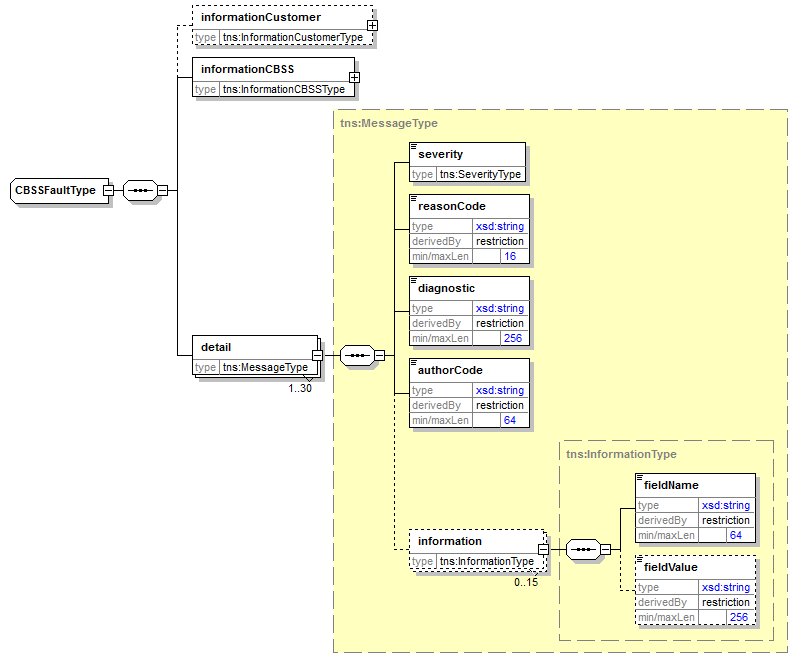 Statut et codes retourVoir  [6].Disponibilité et performanceLa BCSS ne fournit pas de SLA pour les délais de réponse et la disponibilité des services web vu qu’ils dépendent de la source authentique, concernant laquelle la BCSS n’a aucune compétence ni responsabilité.Pour la partie du traitement qui est effectuée en interne à la BCSS, la BCSS garantit une disponibilité de 98 % et les délais de traitement suivants : 90% < 1 seconde et 95% < 2 secondes. L’accès au registre national et aux registres BCSS n’est pas compris dans ces délais de traitement.Le délai d’accès aux registres BCSS dépend du nombre de données consultées et du nombre d’étapes de traitement.En cas d'interruption de la prestation de services du registre national ou de la connexion au registre national, il est possible que nous interrompions prématurément les connexions et ce afin d’éviter une surcharge des systèmes. Dans ce cas, l’erreur communiquée est identique à celle communiquée lorsque l’accès au registre national a réussi mais qu’un problème technique est survenu (p.ex. time-out).En cas de problèmesContactez le service deskpar téléphone au numéro 02-741 84 00 entre 8h et 16h30 les jours ouvrables,par mail à : servicedesk@ksz-bcss.fgov.be.et communiquez les informations suivantes :messages SOAP (requête et réponse) ticket du message, à savoir le ticket BCSS (de préférence) ou la référence du message ajoutée par le clientdate et heure de la consultationURL et nom du service ainsi qu’environnementl’environnement dans lequel le problème se produit (acceptation ou production)Vous trouverez davantage d’informations sur le service desk sur notre site web.Bonnes pratiquesValidation par rapport à WSDLNous demandons aux partenaires d’effectuer une validation de chaque message par rapport au fichier WSDL. Tout message qui ne satisfait pas au contrat du service sera en effet refusé.Format de la dateIl est conseillé de ne pas ajouter de fuseau horaire ou « Z » dans les champs de dates au format « xs:date ». Dans certains contextes/programmes, il se peut que le fuseau horaire soit pris en compte, avec pour résultat une autre date que la date visée.Conseils pour développer un formulaire de création / mise à jourVoici quelques point d’attention pour de développement d’un formulaire digital.Assurez-vous qu'à chaque fois au moins une des combinaisons MID soit remplie.Le lieu de naissance (pays ou commune belge) doit avoir existé à la date de naissance. La liste de sélection des communes ou des pays est donc mieux filtrée sur base de la date de naissance, c'est-à-dire que la date de naissance doit être remplie en premier. Les communes et les pays compris dans les listes CTMS contiennent tous une période de validité avec date de début et date de fin.Habituellement, une date de début pour le nom, le sexe, l'état civil,  l'adresse et l'adresse de contact n'est pas demandée dans un formulaire. Par conséquent, lors de la création, il est préférable d'utiliser la date actuelle comme date d'entrée en vigueur, à l'exception du nom, du sexe et éventuellement la nationalité. Pour ceux-là, vous pouvez généralement supposer qu’ils sont les mêmes depuis la naissance. L'état civil "célibataire" doit obligatoirement être inscrit avec la date de naissance comme date de début.* : ou si la vraie date (auquel la personne a déménagé, changé de nom/sexe, …) est connu, idéalement cette date est utilisé**: pour la nationalité, la date de naissance peut être utilisé, mais il faut se rendre compte que le code de la nationalité doit exister à cette date.Les erreurs syntactiques (« MSG00008 ») ne devraient pas se produire en production. Il faut valider le format des données avant de les envoyer à la service. Par contre, les erreurs business (« MSG00013 ») sont souvent inévitable.Si vous souhaitez fournir une troisième option pour le genre, vous pouvez la traduire en "genre inconnu" (c'est-à-dire, ne pas spécifier le sexe à la création). Actuellement, les registres ne travaillent qu'avec un modèle binaire (par analogie avec le registre national).Pour corriger une donnée (au lieu d’en créer un nouveau dans le temps), il faut faire une mise à jour avec le même date de début que la donnée existant, ceci va écraser l’existant.Mettre à jour de la nationalité ou l’état civilNormalement dans une requête de mise à jour, il suffit de simplement fournir la nouvelle situation. Automatiquement, la situation existante sera mise en historique avec comme date de fin, la date de début de la nouvelle situation.Toutefois, si plusieurs occurrences simultanées sont présentes (ex. plusieurs nationalités), toutes les données doivent être présentes dans la requête de mise à jour, afin de permettre au système de déterminer les actions à entreprendre. Par exemple :En résumé, ceci doit être donné dans la requête:oldPerson: l(es) occurrence(s) originale(s) active(s) à modifier, comme connue(s) dans les registres BCSS. newPerson:En cas d’une seule occurrence active:Pour introduire une nouvelle situation : seulement la nouvelle situation active. L’ancienne situation sera clôturée automatiquement.Pour modifier une situation actuelle: la nouvelle situation, complétée par les données déjà connues.Pour clôturer une situation actuelle (aussi pour « adresse de contact »): la situation actuelle, complétée par la date de fin.En cas de plusieurs occurrences actives (seulement pour « nationalité » et « état civil »):Pour introduire une nouvelle situation : la nouvelle occurrence, complétée par les données déjà connues.Pour modifier une situation actuelle: l’occurrence modifiée, complétée par les données déjà connues.Pour clôturer une occurrence actuelle: l’occurrence actuelle avec date de fin, complétée par les données déjà connues.Exemples de messagessearchPersonBySsinRequestResponseFaultsearchPersonPhoneticallyRequestResponse with data foundResponse with no data foundFaultregisterPersonRequestResponse with newly registered personFaultupdatePersonRequestResponseFaultreplaceSsinRequestResponseFaultVersionDateDescriptionAuteur(s)2.017/01/2018Nouvelle version « V4 » du serviceBCSS2.130/03/2018Adaptation anomaliesBCSS2.203/04/2018Remarques partenairesBCSS2.311/06/2018Ajout bloc partenaireBCSS2.411/10/2018Adaptation identification BeST dans l’adresse selon modèle SPF BOSA“countryCodeISO” renommé en “countryIsoCode”BCSS2.524/10/2018Ajout exemples consultationBCSS2.605/11/2018Ajout LocationDeclarationTypeBCSS2.723/01/2019Ajout exemples création, actualisation et remplacementBCSS2.822/02/2019Ajout documentation attribut « statut » lors de mise à jourBCSS2.909/05/2019Ajout ContactAddressDeclarationTypeBCSS2.1018/06/2019Corriger tableau champs présent dans adresse pour BeStBCSS2.1124/06/2019Adaptation recherche phonétique avec adresseBCSS2.1229/04/2020Petites correctionsBCSS2.1313/08/2020Ajout cityRegionalCode pour locationType, ajout champs de contactAddresDeclarationBCSS2.1423/09/2020Ajouter des conseils pour les développeursBCSS2.1518/08/2021Petite adaptation du tableau avec dates de début par défautBCSS3.013/10/2021Ajout des niveaux de vérifications pour certaines données (réponses)BCSS3.123/02/2022Ajout du prenom 2 et 3 au évidenceBCSS3.201/04/2022Adapter plusieurs document à 1 documentBCSS3.311/04/2022Ajout d’une partie « calcul du niveau de vérification »BCSS3.411/05/2022Ajouter explication pour une mise à jour avec plusieurs occurrencesModifier longueurs champs évidenceBCSS3.520/09/2022Déplacement de la partie « calcul du niveau de vérification » au document « concepts »BCSS3.605/10/2022Correction du tableau dans la section 6.3.2Détail sur le type de registre dans la réponseBCSS3.714/10/2022Ajout du type de document ‘TRAVEL_PASS ‘ pour une preuveBCSSDocumentAuteur(s)PID Register webservices: consultationBCSSDocumentation disponible sur https://www.ksz-bcss.fgov.beRubrique : Service et support / Méthode de travail / Architecture orientée serviceBCSSDocumentation générale relative aux définitions des messages de la BCSSDéfinitions de messages des services BCSSBCSSDescription de l’architecture orientée service de la BCSS Documentation relative à l’architecture orientée serviceBCSSListe d'actions permettant d’accéder à la plateforme de services web de la BCSS et de tester la connexion.Accès à l’infrastructure SOA de la BCSSBCSSRegistres: concepts et règlesBCSSTSS Registries annex: return codesBCSSPID niveau de confiance des donnéesBCSSRévisionDestinataire(s)Date1.0Format date de naissance dans la soumissionMarge (x)Spécification de la réponseDate de naissance dans le registres BCSSComplet :MM et JJ > 00(SSAAMMJJ)Aucune ou 00 à 99Toutes les personnes ayant la date de naissance indiquée, compte tenu des autres paramètres(la marge est ignorée)SSAAMMJJIncomplet :MM > 00(SSAAMM00)Aucune ou 00 à 99Fournit toutes les personnes nées entre SSAAMM – marge et SSAAMM + marge, compte tenu des autres autres paramètres à l’exception du jour de naissance.SSAA(MM-x)00<= date de naissance <= SSAA(MM+x)[30/31/28/29]Avec date de naissance au format SSAAMMJJ ou SSAAMM00Incomplet :AA > 00(SSAA0000)Aucune ou 00 à 99Fournit toutes les personnes nées entre SSAA – marge et SSAA + marge, compte tenu des autres paramètres.SS(AA-x)0000 <= date de naissance  <= SS(AA+x)12[30/31/28/29]avec date de naissance au format SSAAMMJJ,  SSAAMM00 ou SSAA0000CritèresRésultats des registres BCSSCode paysSeuls les personnes avec une adresse résidentielle en ce pays ou sans adresse résidentielle connueCode pays 150 (Belgique)Seuls les personnes avec une adresse de contact (Belge) enregistréCode pays 150 + code communeSeuls les personnes avec une adresse de contact en cette communeProtocole applicatifHTTPS 2ways TLS, SOAP 1.1HTTPS 2ways TLS, SOAP 1.1Nom du serviceCbssPersonServiceCbssPersonServiceWSDL du serviceCbssPersonServiceV4.wsdl -  http://kszbcss.fgov.be/intf/registries/CbssPersonService/v4CbssPersonServiceV4.wsdl -  http://kszbcss.fgov.be/intf/registries/CbssPersonService/v4OpérationssearchPersonBySsinsearchPersonPhoneticallyregisterPersonupdatePersonreplaceSSINsearchPersonBySsinsearchPersonPhoneticallyregisterPersonupdatePersonreplaceSSINMessagessearchPersonBySsinRequestsearchPersonBySsinResponsesearchPersonBySsinFaultsearchPersonPhoneticallyRequestsearchPersonPhoneticallyResponsesearchPersonPhoneticallyFaultregisterPersonRequestregisterPersonResponseregisterPersonFaultupdatePersonRequestupdatePersonResponseupdatePersonFaultreplaceSSINRequestreplaceSSINResponsereplaceSSINFaultsearchPersonBySsinRequestsearchPersonBySsinResponsesearchPersonBySsinFaultsearchPersonPhoneticallyRequestsearchPersonPhoneticallyResponsesearchPersonPhoneticallyFaultregisterPersonRequestregisterPersonResponseregisterPersonFaultupdatePersonRequestupdatePersonResponseupdatePersonFaultreplaceSSINRequestreplaceSSINResponsereplaceSSINFaultEnvironnement, hébergement et portDevb2b-test.ksz-bcss.fgov.be:4520Environnement, hébergement et portAccb2b-acpt.ksz-bcss.fgov.be:4520Environnement, hébergement et portProdb2b.ksz-bcss.fgov.be:4520URI/CbssPersonService/v4/manage/CbssPersonService/v4/manageÉlémentDescriptionticketréférence unique attribuée par la BCSStimestampReceivedate et heure de réception de la soumission à la BCSStimestampReplydate et heure d'envoi de la réponse auprès de la BCSSAttributDescriptioncanceledSi cet élément est présent et a pour valeur ‘true’, le NISS a été annulé et ne peut pas être utilisé.replacesSi cet élément est présent, le NISS a été remplacé. Le NISS original est repris dans cet attribut et le nouveau NISS est contenu dans l’élément même.AttributDescriptioncanceledSi cet élément est présent et a pour valeur ‘true’, le NISS a été annulé et ne peut pas être utilisé.replacedBySi cet élément est présent, le NISS a été remplacé. Le NISS original est renvoyé dans l’élément du NISS même et cet attribut contient le nouveau NISS qui doit être utilisé.ÉlémentDescriptionfilteredElementUne expression ‘xpath’ qui indique quels éléments du schéma ont été filtrés sur la base des autorisations. L'indication est statique, c’est-à-dire qu'une expression est toujours présente lorsqu'il n’y a pas d’autorisation pour ce groupe, même si la donnée n’était pas présente. Voir aussi § 6.2.5NiveauDescriptionPROVENLes données proviennent d'un document officiel (ou numérique) primaire qui a été émis par une source authentique (gouvernement, municipalité, ...) et qui a été largement testé par un partenaire certifié ou avec la source authentiqueVERIFIEDLes données proviennent d'un document officiel primaire ou secondaire qui a été (dans la mesure du possible) validéUNVERIFIEDLes données proviennent d'un autre document officielUNSUPPORTEDAucun document (numérique ou physique) n’a été utilisé pour prouver les donnéesNamebirthDategenderCodeFirstname (sequence=1, 2 ou 3)deceaseDatecivilStateCodebirthPlace.countryCodedeceasePlace.countryCodenationalityCodeÉlémentÉlémentDescriptionregisterregisterLe registre dans lequel les données de la personne se trouvent (RN, RAD, BIS ou RAN)registerInceptiondateregisterInceptiondateLa date à laquelle une personne a été dernièrement enregistrée dans les registres BCSS. Pour les numéros Bis, il s’agit de la date de création. Pour les numéros RAD/RAN, il s’agit de la dernière date de radiation d’après la BCSS. ssinssinLe NISS actuel de la personne.namenameLe nom de la personnelastNameLe nom de famillegivenNameLe premier, deuxième et troisième prénom (optionnel)inceptionDateLa date de prise de cours de la donnéenationalities / nationalitynationalities / nationalityLes nationalités de la personnenationalityCodeLe code nationalité (code pays)nationalityDescriptionLa description de la nationalitéinceptionDateLa date de prise de cours de la donnéebirthbirthDonnées relatives à la naissancebirthDateLa date de naissance.birthPlaceLe lieu de naissance (pays et localité)actTypePas d’application pour les registres BCSSdeceasedeceaseDonnées relatives au décès, si d’applicationdeceaseDateLa date de décèsdeceasePlaceLe lieu de décès (pays et localité)gendergenderLe sexe de la personnegenderCodeLe sexe (« M » ou « F »)inceptionDateLa date de prise de cours de la donnéecivilStates / civilStatecivilStates / civilStateEtat(s) civil(s) de la personnecivilStateCodeLe code de l’état civilcivilStateDescriptionLes descriptions de l’état civilpartenaireDonnées relatives au partenaire (en cas de mariage, divorce, ...)locationLieu de l’état civil (p.ex. du mariage)judgement Pas d’application pour les registres BCSStranscriptionPas d’application pour les registres BCSSinceptionDateLa date de prise de cours de la donnéeaddressaddressL’adresse de la personneresidentialAddressL’adresse de résidence à l’étranger, voir §11.1.13.contactAddresscontactAddressL’adresse de contact en Belgique, voir §11.1.14.anomaliesanomaliesAvertissement concernant des incohérences dans les données à caractère personnelAttribut	Attribut	DescriptionDescriptionstatusstatusLe résultat de l’actualisation: est-elle réussie ? Les valeurs suivantes sont possiblesOK: l’actualisation est réussieNOK: l’actualisation a échoué, la raison de l’échec est indiquée dans validationErrors, voir §11.1.8NO_UPDATE: pour ce groupe de données aucune adaptation n’a été demandéeDEFERRED: la proposition d’actualisation est transmise pour approbation, voir [5] dans la rubrique « Approbation des adaptations dans les registres BCSS ».Le résultat de l’actualisation: est-elle réussie ? Les valeurs suivantes sont possiblesOK: l’actualisation est réussieNOK: l’actualisation a échoué, la raison de l’échec est indiquée dans validationErrors, voir §11.1.8NO_UPDATE: pour ce groupe de données aucune adaptation n’a été demandéeDEFERRED: la proposition d’actualisation est transmise pour approbation, voir [5] dans la rubrique « Approbation des adaptations dans les registres BCSS ».ÉlémentÉlémentÉlémentDescriptionregisterregisterregisterLe registre duquel provient le résultatdeceaseddeceaseddeceasedIndication du décès de la personnessinssinssinLe NISS actuel de la personne.namenamenameLe nom de la personnelastNamelastNameLe nom de famillegivenNamegivenNameLe premier, deuxième et troisième prénominceptionDateinceptionDateLa date de prise de cours de la donnéebirthbirthbirthDonnées relatives à la naissancebirthDatebirthDateLa date de naissance.gendergendergenderLe sexe de la personnegenderCodegenderCodeLe sexe (« M » ou « F »)inceptionDateinceptionDateLa date de prise de cours de la donnéeaddressaddressaddressL’adresseresidentialAddressL’adresse de résidence de la personne, voir §11.1.12contactAddresscontactAddresscontactAddressL’adresse de contact de la personne, voir §11.1.13.administratoradministratoradministratorPas présent pour les dossiers dans les registres BCSSanomaliesanomaliesanomaliesAvertissements concernant des incohérences dans les donnéesÉlémentDescriptionEtrangerBelg. anc.Belg. BeStcountryCodeLe code pays du pays (code INS)✓150150countryIsoCodeLe code ISO à 2 lettres du pays (ISO 3166 alpha-2)✓✓✓countryNameLe nom du pays✓✓✓regionCodeLe code région de la région✓regionNameLa dénomination de la région✓cityCodeCode commune (code INS)✓cityNameNom de la commune✓✓✓postalCodeCode postal de la commune✓✓✓streetCodeCode rue attribué par le registre national✓streetNameNom de la rue✓✓✓houseNumberNuméro de maison✓✓✓boxNumberNuméro de boîte✓✓✓addressRegionalCodeUn numéro d'identification unique de l’adresse dans la source authentique régionale✓inceptionDateDate de prise de cours de la donnée✓✓✓ÉlémentDescription(Tous les champs d'adresse)Voir « ResidentialAdddress »typeCodeCode du type d’adresse de contacttypeDescriptionType d’adresse de contactÉlémentDescriptioncountryCodeLe code pays du pays (code INS)countryIsoCodeLe code ISO à 2 lettres du pays (ISO 3166 alpha-2)countryNameLe nom du payscityCodeCode commune (code INS)cityRegionalCodeBeST id de la communecityNameNom de la commune / localitéÉlémentDescriptioncountryCodeLe code pays du pays (code INS)countryIsoCodeLe code ISO à 2 lettres du pays (ISO 3166 alpha-2)countryNameLe nom du payscityCodeCode commune (code INS)cityNameNom de la commune / localitéÉlémentDescriptioncountryCodeLe code pays du pays (code INS)countryIsoCodeLe code ISO à 2 lettres du pays (ISO 3166 alpha-2)countryNameLe nom du payscityCodeCode commune (code INS)cityNameNom de la commune / localitéÉlémentÉlémentDescriptionnamenameLe nom de la personnelastNameLe nom de famillegivenNameLe premier, deuxième et troisième prénom (optionnel)inceptionDateLa date de prise de cours de la donnéenationalities / nationalitynationalities / nationalityNationalité(s) de la personnenationalityCodeLe code nationalité (code pays)inceptionDateLa date de prise de cours de la donnéeexpiryDateLa date d’échéance de la donnée. Sert à mettre fin à une situation. Ne s’applique pas aux nouveaux registres.birthbirthDonnées relatives à la naissancebirthDateLa date de naissance.birthPlaceLe lieu de naissance (pays et localité)deceasedeceaseDonnées relatives au décès, si d’applicationdeceaseDateLa date de décèsdeceasePlaceLe lieu de décès (pays et localité)gendergenderLe sexe de la personnegenderCodeLe sexe (« M » ou « F »)inceptionDateLa date de prise de cours de la donnéecivilStates / civilStatecivilStates / civilStateEtat(s) civil(s) de la personnecivilStateCodeLe code de l’état civilpartnerSsinNISS du partenairelocationLieu de l’état civil (p.ex. du mariage)inceptionDateLa date de prise de cours de la donnéeexpiryDateLa date d’expiration de la donnée. Sert à mettre fin à une situation. Pas d'application pour les nouveaux enregistrements.addressaddressL’adresse de la personneresidentialAddressL’adresse de résidence de la personne, voir § 11.1.17.contactAddresscontactAddressL’adresse de contact de la personne, voir §11.1.18.ÉlémentDescriptioncountryCodeLe code pays du pays (code INS)countryIsoCodeLe code ISO à 2 lettres du pays (ISO 3166 alpha-2)countryNameLe nom du payscityNameNom de la communepostalCodeCode postal de la communestreetNameNom de la ruehouseNumberNuméro de maisonboxNumberNuméro de boîteinceptionDateDate de prise de cours de la donnéeÉlémentDescriptioncountryCodeLe code pays du pays (code INS)countryIsoCodeLe code ISO à 2 lettres du pays (ISO 3166 alpha-2)countryNameLe nom du payscityCodeCode commune (code INS), obligatoire pour les adresses de contact belgescityNameNom de la communepostalCodeCode postal de la commune, obligatoire pour les adresses de contact belgesstreetCodeCode rue, code rue ou nom de la rue est obligatoire pour les adresses de contact belgesstreetNameNom de la rue, code rue ou nom de la rue est obligatoire pour les adresses de contact belgeshouseNumberNuméro de maisonboxNumberNuméro de boîtetypeCodeType adresses de contactinceptionDateDate de prise de cours de la donnéeexpiryDateLa date d’échéance de la donnée. Sert à mettre fin à une situation. Ne s’applique pas aux nouveaux registres.ÉlémentÉlémentDescriptionpartnerSsinpartnerSsinNISS du partenairepartnerFictionalIdentificationNumberpartnerFictionalIdentificationNumberLe numéro d’identification fictif du partenaire si le partenaire n’a pas de numéro de registre nationalpartnerNamepartnerNameLe nom du partenaire, toujours présent lorsqu’il s’agit d'un numéro d’identification fictiflastNameNom de famille du partenairegivenNamePrénom(s) du partenaireinceptionDateDate de prise de cours du nom, généralement absentElementElementDescriptionevidenceevidenceInformations sur un document qui prouve des donnéesdocumentdocumentLe document scannécontentType Le type du document numérisé (type MIME, exemple : application/pdf)documentReferencedocumentReferenceLa référence du document chez le partenairepartnerReferenceL’ID du document chez le partenairepartnerDesignationUne indication du partenaire sur le type de référence qui est donnée. Par exemple, lorsqu'un partenaire a à la fois des documents stockés sur un système AaaS et des documents dans une archive papier.contactInfocontactInfoUne adresse e-mail ou un numéro de téléphone grâce auquel plus d'informations sur la mise à jour peuvent être obtenues et/ou le document peut être récupéré, sur la base de la référence ci-dessus (documentReference)documentValidationdocumentValidationExplique comment le document a été validé (nécessaire uniquement pour les documents primaires/secondairesisActiveLe document n’est pas expiré? (oui/non)isMaximallyValidatedLe document a-t-il été validé selon la procédure de validation ? (oui/non)Remarque : Si la validation considère que le document n'est pas valide, le partenaire n'enverra pas le document !isTrustCheckDoneLe contrôle de conformité a-t-il été effectué avec succès ? Et le contrôle de fiabilité a-t-il été effectué ? (oui/non)Remarque : Si le résultat de la confiance est « inconnu », la réponse est « oui ». S'il n'était pas fiable, le partenaire n'envoie pas le document !metaDatametaDataLes méta data du documentcountryCodeLe code pays du pays qui a été délivré le documentcountryIsoCodeLe code pays (iso) du pays qui a été délivré le documentdocumentTypeLe type du document. Les valeurs suivantes sont acceptées: IDENTITY_CARD: Carte d’identité PASSPORT: passeport (international)BIRTH_ACT: acte de naissanceDECEASE_ACT: acte de décèsMARRIAGE_ACT: acte de mariageDIVORCE_ACT: acte/décret de divorceDRIVING_LICENSE: permis de conduirePENSION_FORM: fiche de pensionJUDGMENT: décision judiciaireDEED: acte notariéRESIDENCE_PERMIT: permis de résidenceTRAVEL_PASS : Titre de voyageOTHER: autredocumentDescriptionLa description du type du document, si "OTHER" a été choisi comme type pour le documentdocumentNumberLe numéro du document, par ex. le numéro de carte. Cela permet au document d’être lié à une clé étrangère dans le registre des lienspersonalNumberLe numéro d'identification personnel étranger (s'il est présent dans le document). Permet au document d'être lié à une clé étrangère dans le registre des liensinceptionDateLa date de prise de cours du documentexpiryDateLa date d’expiration du documentÉlémentÉlémentDescriptioninformationCustomerinformationCustomerInformations de l'institution demanderesse, voir §11.1.1informationCBSSinformationCBSSA ne pas remplirlegalContextlegalContextCadre légal dans lequel la requête est soumise. Il s’agit d’une valeur fixe par cadre légal convenue entre la BCSS et l’institution demanderesse. Voir §11.1.3.criteriacriteriaCritères de recherchessinNISS des données à caractère personnel demandéesÉlémentÉlémentDescriptioninformationCustomerinformationCustomerRepris de la soumissioninformationCBSSinformationCBSSInformations de la BCSS, voir §11.1.2legalContextlegalContextRepris de la soumissioncriteriacriteriaRepris de la soumissionstatusstatusLe statut de la réponse, voir §11.1.4ssinssinLe NISS pour lequel le résultat est fourni.resultresultdataFiltersLes filtres appliquéspersonLes données à caractère personnel demandées, voir § 11.1.10ÉlémentDescriptioninformationCustomerInformations de l'institution demanderesse, voir §11.1.1informationCBSSA ne pas remplirlegalContextCadre légal dans lequel la requête est soumise. Il s’agit d’une valeur fixe par cadre légal convenue entre la BCSS et l’institution demanderesse. Voir §11.1.3.criteriaCritères de recherche, voir infra.ÉlémentÉlémentDescriptionnamenamelastNameLe nom de famillegivenNameLe premier, deuxième et troisième prénom (optionnel)givenNameMatchingLa façon dont les prénoms doivent être utilisés dans la recherche phonétiquebirthbirthbirthDateLa date de naissance, il peut s’agir d'une date incomplètevariationLa variationgendergendergenderCodeLe sexe (optionnel)addressaddresscountryCodeLe pays du lieu de résidencemaximumResultCountmaximumResultCountNombre maximum de résultats souhaitésÉlémentÉlémentDescriptioninformationCustomerinformationCustomerRepris de la soumissioninformationCBSSinformationCBSSInformations de la BCSS, voir §11.1.2legalContextlegalContextRepris de la soumissioncriteriacriteriaRepris de la soumissionstatusstatusLe statut de la réponse, voir §11.1.4resultresultLes résultats de la recherchedataFiltersLes filtres appliqués, voir §11.1.6personIdentificationsLes personnes trouvées ainsi que leurs données à caractère personnel, voir § 11.1.11validationErrorsvalidationErrorsCodes indiquant une erreur dans les critères, voir [6].ÉlémentÉlémentDescriptioninformationCustomerinformationCustomerInformations de l'institution demanderesse, voir §11.1.1informationCBSSinformationCBSSA ne pas remplirlegalContextlegalContextCadre légal dans lequel la requête est soumise. Il s’agit d’une valeur fixe par cadre légal convenue entre la BCSS et l’institution demanderesse. Voir §11.1.3.declarationdeclarationLes données relatives à l’enregistrementpersonLes données à caractère personnel de la personne à enregistrerevidenceLa preuve des données fournies (voir 11.1.21)ÉlémentÉlémentDescriptioninformationCustomerinformationCustomerRepris de la soumissioninformationCBSSinformationCBSSInformations de la BCSS, voir §11.1.2legalContextlegalContextRepris de la soumissiondeclarationdeclarationRepris de la soumissionstatusstatusLe statut de la réponse, voir §11.1.4resultresultLe résultat de l’enregistrementdataFiltersLes filtres appliqués, voir §11.1.6newlyRegisteredPersonLes personnes créées ainsi que leurs données à caractère personnel, voir § 11.1.10personIdentificationLa liste des personnes existantes et leurs correspondances phonétiques, ainsi que leurs données à caractère personnel, voir § 11.1.11validationErrorsvalidationErrorsCodes indiquant une erreur dans la soumission, voir [6].ÉlémentÉlémentDescriptioninformationCustomerinformationCustomerInformations de l'institution demanderesse, voir §11.1.1informationCBSSinformationCBSSA ne pas remplirlegalContextlegalContextCadre légal dans lequel la requête est soumise. Il s’agit d’une valeur fixe par cadre légal convenue entre la BCSS et l’institution demanderesse. Voir §11.1.3.declarationdeclarationLes données de la mise à jourssinLe NISS de la personne à mettre à jouroldPersonLes anciennes données à caractère personnelnewPersonLes données à caractère personnel mises à jourevidenceLa preuve des données fournies (voir 11.1.21)ÉlémentÉlémentDescriptioninformationCustomerinformationCustomerRepris de la soumissioninformationCBSSinformationCBSSInformations de la BCSS, voir §11.1.2legalContextlegalContextRepris de la soumissiondeclarationdeclarationRepris de la soumissionstatusstatusLe statut de la réponse, voir §11.1.4ssinssinLe NISS pour lequel le résultat est fourni.resultresultdataFiltersLes filtres appliquéspersonLes données à caractère personnel suite à la mise à jour, voir § 11.1.10validationErrorsvalidationErrorsCodes indiquant une erreur dans la soumission, voir [6].ÉlémentÉlémentDescriptioninformationCustomerinformationCustomerInformations de l'institution demanderesse, voir §11.1.1informationCBSSinformationCBSSA ne pas remplirlegalContextlegalContextCadre légal dans lequel la requête est soumise. Il s’agit d’une valeur fixe par cadre légal convenue entre la BCSS et l’institution demanderesse. Voir §11.1.3.declarationdeclarationLa proposition de remplacementssinLe NISS à remplacerreplacingSsinLe NISS remplaçantÉlémentDescriptioninformationCustomerRepris de la soumissioninformationCBSSInformations de la BCSS, voir §11.1.2legalContextRepris de la soumissiondeclarationRepris de la soumissionstatusLe statut de la réponse, voir §11.1.4ssinLe NISS pour lequel le résultat est fourni.Groupe de donnéesDate de prise de cours lors du créationDate de prise de cours lors d’une mise à journameDate de naissanceCorrection : date de naissanceChangement : date de mise à jour*genderDate de naissanceCorrection : date de naissanceChangement : date de mise à jour*nationalityDate de naissance** / de la création*Date de mise à jour*civilstateDate de la création*Pour célibataire/indéterminé, toujours date de naissanceDate de mise à jour*Pour célibataire/indéterminé, toujours date de naissanceresidentialAddressDate de la création*Date de mise à jour*contactAddressDate de la création*Date de mise à jour*ScénarioExistantVouluMise à jour à envoyerAuto-cessation avec 1 donnéet1      donnée At2      donnée B(t1-t2 donnée A)t2      donnée AAjouter Bt1      donnée At1      donnée At2      donnée Bt1      donnée A t2      donnée BCorriger date de début Bt1      donnée At2      donnée Bt1      donnée At3      donnée Bt1      donnée At3      donnée BCorriger nationalité Bt1      donnée At2      donnée Bt1      donnée At2      donnée Ct1      donnée At2      donnée CSupprimer  nationalité Bt1      donnée At2      donnée Bt1      donnée A(t2-t3 donnée B)t1      donnée At2-t3 donnée BChanger nationalité Bt1      donnée At2      donnée Bt1      donnée At3      donnée C(t2-t3 donnée B)t1      donnée At2-t3 donnée Bt3      donnée CChanger nationalité A et Bt1      donnée At2      donnée Bt3      donnée C(t1-t4 donnée A)(t2-t5 donnée B)t1-t4 donnée At2-t5 donnée Bt3      donnée C<soapenv:Envelope xmlns:soapenv="http://schemas.xmlsoap.org/soap/envelope/" xmlns:v4="http://kszbcss.fgov.be/intf/registries/CbssPersonService/v4">   <soapenv:Header/>   <soapenv:Body>      <v4:searchPersonBySsinRequest>         <informationCustomer>            <customerIdentification>               <cbeNumber>********31</cbeNumber>            </customerIdentification>         </informationCustomer>         <legalContext>***************</legalContext>         <criteria>            <ssin>*********82</ssin>         </criteria>      </v4:searchPersonBySsinRequest>   </soapenv:Body></soapenv:Envelope><soap:Envelope xmlns:soap="http://schemas.xmlsoap.org/soap/envelope/">   <soap:Header/>   <soap:Body>      <external:searchPersonBySsinResponse xmlns:external="http://kszbcss.fgov.be/intf/registries/CbssPersonService/v4">         <informationCustomer>            <customerIdentification>               <cbeNumber>********31</cbeNumber>            </customerIdentification>         </informationCustomer>         <informationCBSS>            <ticketCBSS>01c8d0cf-d253-4930-9749-cee181b53a81</ticketCBSS>            <timestampReceive>2018-10-24T12:16:18.402Z</timestampReceive>            <timestampReply>2018-10-24T12:16:19.430Z</timestampReply>         </informationCBSS>         <legalContext>***************</legalContext>         <criteria>            <ssin>*********82</ssin>         </criteria>         <status>            <value>DATA_FOUND</value>            <code>MSG00000</code>            <description>Treatment successful</description>         </status>         <ssin replaces="*********82">*********44</ssin>         <result>            <person register="BIS" registerInceptionDate="2012-04-24">               <ssin>*********44</ssin>               </name>               <name>                  <lastName verificationLevel="PROVEN">*********</lastName>                  <givenName sequence="1" verificationLevel="PROVEN">******</givenName>                  <givenName sequence="2" verificationLevel="UNSUPPORTED">*******</givenName>                  <givenName sequence="3" verificationLevel="UNSUPPORTED">********</givenName>                  <inceptionDate>19**-09-28</inceptionDate>               </name>               <nationalities>                  <nationality>                     <nationalityCode verificationLevel="PROVEN">150</nationalityCode>                     <nationalityDescription language="FR">Belgique</nationalityDescription>                     <nationalityDescription language="NL">België</nationalityDescription>                     <nationalityDescription language="DE">Belgien</nationalityDescription>                     <inceptionDate>19**-09-28</inceptionDate>                  </nationality>               </nationalities>               <birth>                  <birthdate verificationLevel="PROVEN">19**-09-28</birthDate>                  <birthPlace>                     <countryCode verificationLevel="UNSUPPORTED">150</countryCode>                     <countryIsoCode>BE</countryIsoCode>                     <countryName language="FR">Belgique</countryName>                     <countryName language="NL">België</countryName>                     <countryName language="DE">Belgien</countryName>                     <cityCode>23004</cityCode>                     <cityName language="NL">Beert</cityName>                  </birthPlace>               </birth>               <decease>                  <deceaseDate verificationLevel="UNVERIFIED">19**-10-22</deceaseDate>                  <deceasePlace>                     <countryCode verificationLevel="UNVERIFIED">150</countryCode>                     <countryIsoCode>BE</countryIsoCode>                     <countryName language="FR">Belgique</countryName>                     <countryName language="NL">België</countryName>                     <countryName language="DE">Belgien</countryName>                     <cityCode>23004</cityCode>                     <cityName language="NL">Beert</cityName>                  </deceasePlace>               </decease>               <gender>                  <genderCode verificationLevel="VERIFIED">M</genderCode>                  <inceptionDate>19**-09-28</inceptionDate>               </gender>               <contactAddress>                  <countryCode>150</countryCode>                  <countryIsoCode>BE</countryIsoCode>                  <countryName language="FR">Belgique</countryName>                  <countryName language="NL">België</countryName>                  <countryName language="DE">Belgien</countryName>                  <cityCode>63048</cityCode>                  <cityName language="DE">Lontzen</cityName>                  <postalCode>4710</postalCode>                  <streetCode>****</streetCode>                  <streetName language="DE">************</streetName>                  <typeCode>99</typeCode>                  <typeDescription language="NL">Onbekend</typeDescription>                  <typeDescription language="FR">Inconnu</typeDescription>                  <inceptionDate>19**-09-28</inceptionDate>               </contactAddress>            </person>         </result>      </external:searchPersonBySsinResponse>   </soap:Body></soap:Envelope><soapenv:Envelope xmlns:soapenv="http://schemas.xmlsoap.org/soap/envelope/">   <soapenv:Body>      <soapenv:Fault>         <faultcode>soapenv:Server</faultcode>         <faultstring>Internal error</faultstring>         <faultactor>http://www.ksz-bcss.fgov.be/</faultactor>         <detail>            <n1:searchPersonBySsinFault xmlns:n1="http://kszbcss.fgov.be/intf/registries/CbssPersonService/v4">               <informationCustomer>                  <customerIdentification>                     <cbeNumber>********31</cbeNumber>                  </customerIdentification>               </informationCustomer>               <informationCBSS>                  <ticketCBSS>87b9eaa5-754b-4bbe-b6c6-04c4ac00091a</ticketCBSS>                  <timestampReceive>2019-01-23T09:42:22.397Z</timestampReceive>                  <timestampReply>2019-01-23T09:42:22.435Z</timestampReply>               </informationCBSS>               <detail>                  <severity>FATAL</severity>                  <reasonCode>MSG00003</reasonCode>                  <diagnostic>Internal error</diagnostic>                  <authorCode>http://www.ksz-bcss.fgov.be/</authorCode>               </detail>            </n1:searchPersonBySsinFault>         </detail>      </soapenv:Fault>   </soapenv:Body></soapenv:Envelope><soapenv:Envelope xmlns:soapenv="http://schemas.xmlsoap.org/soap/envelope/" xmlns:v4="http://kszbcss.fgov.be/intf/registries/CbssPersonService/v4">   <soapenv:Header/>   <soapenv:Body>      <v4:searchPersonPhoneticallyRequest>         <informationCustomer>            <customerIdentification>               <cbeNumber>********31</cbeNumber>            </customerIdentification>         </informationCustomer>         <legalContext>***************</legalContext>         <criteria>            <name>               <lastName>******</lastName>               <givenName sequence="1">******</givenName>               <givenNameMatching>ALL_GIVENNAME</givenNameMatching>            </name>            <birth>               <birthDate>****-**-**</birthDate>            </birth>         </criteria>      </v4:searchPersonPhoneticallyRequest>   </soapenv:Body></soapenv:Envelope><soap:Envelope xmlns:soap="http://schemas.xmlsoap.org/soap/envelope/">   <soap:Header/>   <soap:Body>      <external:searchPersonPhoneticallyResponse xmlns:external="http://kszbcss.fgov.be/intf/registries/CbssPersonService/v4">         <informationCustomer>            <customerIdentification>               <cbeNumber>********31</cbeNumber>            </customerIdentification>         </informationCustomer>         <informationCBSS>            <ticketCBSS>1b484d5c-fcaa-46ed-86c7-1b6d65a20bd6</ticketCBSS>            <timestampReceive>2018-10-24T12:25:20.805Z</timestampReceive>            <timestampReply>2018-10-24T12:25:21.764Z</timestampReply>         </informationCBSS>         <legalContext>***************</legalContext>         <criteria>            <name>               <lastName>******</lastName>               <givenName sequence="1">******</givenName>               <givenNameMatching>ALL_GIVENNAME</givenNameMatching>            </name>            <birth>               <birthDate>****-**-**</birthDate>            </birth>         </criteria>        <status>            <value>DATA_FOUND</value>            <code>MSG00000</code>            <description>Treatment successful</description>         </status>         <result>            <personIdentifications>               <personIdentification register="BIS">                  <ssin>*********75</ssin>                  <name>                     <lastName verificationLevel="PROVEN">************</lastName>                     <givenName sequence="1" verificationLevel="PROVEN">*****</givenName>                     <inceptionDate>1982-12-23</inceptionDate>                  </name>                  <birth>                     <birthdate verificationLevel="PROVEN">****-**-**</birthDate>                  </birth>                  <gender>                     <genderCode verificationLevel="UNSUPPORTED">F</genderCode>                     <inceptionDate>****-**-**</inceptionDate>                  </gender>                  <contactAddress>                     <countryCode>150</countryCode>                     <countryIsoCode>BE</countryIsoCode>                     <countryName language="FR">Belgique</countryName>                     <countryName language="NL">België</countryName>                     <countryName language="DE">Belgien</countryName>                     <cityCode>21004</cityCode>                     <cityName language="FR">Bruxelles</cityName>                     <cityName language="NL">Brussel</cityName>                     <postalCode>1000</postalCode>                     <streetCode>7075</streetCode>                     <streetName language="FR">Quai de Willebroeck</streetName>                     <streetName language="NL">Willebroekkaai</streetName>                     <houseNumber>***</houseNumber>                     <boxNumber>*</boxNumber>                     <typeCode>99</typeCode>                     <typeDescription language="NL">Onbekend</typeDescription>                     <typeDescription language="FR">Inconnu</typeDescription>                     <inceptionDate>****-**-**</inceptionDate>                  </contactAddress>               </personIdentification>            </personIdentifications>         </result>      </external:searchPersonPhoneticallyResponse>   </soap:Body></soap:Envelope><soap:Envelope xmlns:soap="http://schemas.xmlsoap.org/soap/envelope/">   <soap:Header/>   <soap:Body>      <external:searchPersonPhoneticallyResponse xmlns:external="http://kszbcss.fgov.be/intf/registries/CbssPersonService/v4">         <informationCustomer>            <customerIdentification>               <cbeNumber>********31</cbeNumber>            </customerIdentification>         </informationCustomer>         <informationCBSS>            <ticketCBSS>1b484d5c-fcaa-46ed-86c7-1b6d65a20bd6</ticketCBSS>            <timestampReceive>2018-10-24T12:25:20.805Z</timestampReceive>            <timestampReply>2018-10-24T12:25:21.764Z</timestampReply>         </informationCBSS>         <legalContext>***************</legalContext>         <criteria>            <name>               <lastName>******</lastName>               <givenName sequence="1">******</givenName>               <givenNameMatching>ALL_GIVENNAME</givenNameMatching>            </name>            <birth>               <birthDate>****-**-**</birthDate>            </birth>         </criteria>         <status>            <value>NO_DATA_FOUND</value>            <code>MSG00100</code>            <description>Treatment successful, but no data found at the supplier</description>         </status>      </external:searchPersonPhoneticallyResponse>   </soap:Body></soap:Envelope><soapenv:Envelope xmlns:soapenv="http://schemas.xmlsoap.org/soap/envelope/">   <soapenv:Body>      <soapenv:Fault>         <faultcode>soapenv:Server</faultcode>         <faultstring>Internal error</faultstring>         <faultactor>http://www.ksz-bcss.fgov.be/</faultactor>         <detail>            <n1:searchPersonPhoneticallyFault xmlns:n1="http://kszbcss.fgov.be/intf/registries/CbssPersonService/v4">               <informationCustomer>                  <customerIdentification>                     <cbeNumber>********31</cbeNumber>                  </customerIdentification>               </informationCustomer>               <informationCBSS>                  <ticketCBSS>87b9eaa5-754b-4bbe-b6c6-04c4ac00091a</ticketCBSS>                  <timestampReceive>2019-01-23T09:42:22.397Z</timestampReceive>                  <timestampReply>2019-01-23T09:42:22.435Z</timestampReply>               </informationCBSS>               <detail>                  <severity>FATAL</severity>                  <reasonCode>MSG00003</reasonCode>                  <diagnostic>Internal error</diagnostic>                  <authorCode>http://www.ksz-bcss.fgov.be/</authorCode>               </detail>            </n1:searchPersonPhoneticallyFault>         </detail>      </soapenv:Fault>   </soapenv:Body></soapenv:Envelope><soapenv:Envelope xmlns:soapenv="http://schemas.xmlsoap.org/soap/envelope/" xmlns:v4="http://kszbcss.fgov.be/intf/registries/CbssPersonService/v4">   <soapenv:Header/>   <soapenv:Body>      <v4:registerPersonRequest>         <informationCustomer>            <customerIdentification>               <cbeNumber>********31</cbeNumber>            </customerIdentification>         </informationCustomer>         <legalContext>*********************</legalContext>         <declaration>            <person>               <name>                  <lastName evidence="true">************</lastName>                  <inceptionDate>****-**-**</inceptionDate>               </name>               <nationalities>                  <nationality>                     <nationalityCode>129</nationalityCode>                     <inceptionDate>****-**-**</inceptionDate>                  </nationality>               </nationalities>               <birth>                  <birthdate evidence="true">****-**-**</birthDate>                  <birthPlace>                     <countryCode evidence="true">150</countryCode>                     <cityCode>21004</cityCode>                  </birthPlace>               </birth>               <decease>                  <deceaseDate>****-**-**</deceaseDate>                  <deceasePlace>                     <countryCode>123</countryCode>                     <cityName>**************</cityName>                  </deceasePlace>               </decease>               <gender>                  <genderCode evidence="true">F</genderCode>                  <inceptionDate>****-**-**</inceptionDate>               </gender>               <civilStates>                  <civilState>                     <civilStateCode>20</civilStateCode>                     <partnerSsin>*********96</partnerSsin>                     <location>                        <countryCode>150</countryCode>                        <cityCode>23047</cityCode>                     </location>                     <inceptionDate>****-**-**</inceptionDate>                  </civilState>               </civilStates>               <address>                  <residentialAddress>                     <countryCode>111</countryCode>                     <cityName language="FR">*****</cityName>                     <postalCode>*****</postalCode>                     <streetName>**************</streetName>                     <houseNumber>**</houseNumber>                     <boxNumber>*****</boxNumber>                     <inceptionDate>****-**-**</inceptionDate>                  </residentialAddress>               </address>            </person>            <evidence>               <documentReference>                  <partnerReference>doc_BA_12345678901_15-fg</partnerReference>                  <partnerDesignation>THESEDB</partnerDesignation>               </documentReference>               <contactInfo>sfpd@egov.be</contactInfo>               <documentValidation>                  <isActive>true</isActive>                  <isMaximallyValidated>true</isMaximallyValidated>                  <isTrustCheckDone>true</isTrustCheckDone>               </documentValidation>               <metadata>                  <countryCode>150</countryCode>                  <documentType>BIRTH_ACT</documentType>               </metadata>            </evidence>         </declaration>      </v4:registerPersonRequest>   </soapenv:Body></soapenv:Envelope><soap:Envelope xmlns:soap="http://schemas.xmlsoap.org/soap/envelope/">   <soap:Header/>   <soap:Body>      <external:registerPersonResponse xmlns:external="http://kszbcss.fgov.be/intf/registries/CbssPersonService/v4">         <informationCustomer>            <customerIdentification>               <cbeNumber>********31</cbeNumber>            </customerIdentification>         </informationCustomer>         <informationCBSS>            <ticketCBSS>a5156ef1-24b1-43be-a7a7-610b4e759801</ticketCBSS>            <timestampReceive>2019-01-23T09:34:12.712Z</timestampReceive>            <timestampReply>2019-01-23T09:34:14.175Z</timestampReply>         </informationCBSS>         <legalContext>*********************</legalContext>         <declaration>            <person>               <name>                  <lastName evidence="true">************</lastName>                  <inceptionDate>****-**-**</inceptionDate>               </name>               <nationalities>                  <nationality>                     <nationalityCode>129</nationalityCode>                     <inceptionDate>****-**-**</inceptionDate>                  </nationality>               </nationalities>                <birth>                  <birthdate evidence="true">****-**-**</birthDate>                  <birthPlace>                     <countryCode evidence="true">150</countryCode>                     <cityCode>21004</cityCode>                  </birthPlace>               </birth>               <decease>                  <deceaseDate>****-**-**</deceaseDate>                  <deceasePlace>                     <countryCode>123</countryCode>                     <cityName>**************</cityName>                  </deceasePlace>               </decease>               <gender>                  <genderCode evidence="true">F</genderCode>                  <inceptionDate>****-**-**</inceptionDate>               </gender>               <civilStates>                  <civilState>                     <civilStateCode>20</civilStateCode>                     <partnerSsin>*********96</partnerSsin>                     <location>                        <countryCode>150</countryCode>                        <cityCode>23047</cityCode>                     </location>                     <inceptionDate>****-**-**</inceptionDate>                  </civilState>               </civilStates>               <address>                  <residentialAddress>                     <countryCode>111</countryCode>                     <cityName language="FR">*****</cityName>                     <postalCode>*****</postalCode>                     <streetName>**************</streetName>                     <houseNumber>**</houseNumber>                     <boxNumber>*****</boxNumber>                     <inceptionDate>****-**-**</inceptionDate>                  </residentialAddress>               </address>            </person>            <evidence>               <documentReference>                  <partnerReference>doc_BA_12345678901_15-fg</partnerReference>                  <partnerDesignation>THESEDB</partnerDesignation>               </documentReference>               <contactInfo>sfpd@egov.be</contactInfo>               <documentValidation>                  <isActive>true</isActive>                  <isMaximallyValidated>true</isMaximallyValidated>                  <isTrustCheckDone>true</isTrustCheckDone>               </documentValidation>               <metadata>                  <countryCode>150</countryCode>                  <documentType>BIRTH_ACT</documentType>               </metadata>            </evidence>         </declaration>         <status>            <value>OK</value>            <code>MSG00000</code>            <description>Treatment successful</description>         </status>         <result>            <newlyRegisteredPerson register="BIS" registerInceptionDate="2019-01-23">               <ssin>*********96</ssin>               <name>                  <lastName verificationLevel="VERIFIED">************</lastName>                  <inceptionDate>****-**-**</inceptionDate>               </name>               <nationalities>                  <nationality>                     <nationalityCode verificationLevel="UNSUPPORTED">129</nationalityCode>                     <nationalityDescription language="FR">Pays-Bas</nationalityDescription>                     <nationalityDescription language="NL">Nederland</nationalityDescription>                     <nationalityDescription language="DE">Niederlande</nationalityDescription>                     <inceptionDate>****-**-**</inceptionDate>                  </nationality>               </nationalities>               <birth>                  <birthdate verificationLevel="VERIFIED">****-**-**</birthDate>                  <birthPlace>                     <countryCode verificationLevel="VERIFIED">150</countryCode>                     <countryName language="FR">Belgique</countryName>                     <countryName language="NL">België</countryName>                     <countryName language="DE">Belgien</countryName>                     <cityCode>21004</cityCode>                     <cityName language="FR">Bruxelles</cityName>                     <cityName language="NL">Brussel</cityName>                  </birthPlace>               </birth>               <decease>                  <deceaseDate verificationLevel="UNSUPPORTED">****-**-**</deceaseDate>                  <deceasePlace>                     <countryCode verificationLevel="UNSUPPORTED">123</countryCode>                     <countryName language="FR">Portugal</countryName>                     <countryName language="NL">Portugal</countryName>                     <countryName language="DE">Portugal</countryName>                     <cityName>**************</cityName>                  </deceasePlace>               </decease>               <gender>                  <genderCode verificationLevel="VERIFIED">F</genderCode>                  <inceptionDate>****-**-**</inceptionDate>               </gender>               <civilStates>                  <civilState>                     <civilStateCode verificationLevel="UNSUPPORTED">20</civilStateCode>                     <civilStateDescription language="FR">Marié</civilStateDescription>                     <civilStateDescription language="NL">Gehuwd</civilStateDescription>                     <partner>                        <partnerSsin>*********96</partnerSsin>                     </partner>                     <location>                        <countryCode>150</countryCode>                        <countryName language="FR">Belgique</countryName>                        <countryName language="NL">België</countryName>                        <countryName language="DE">Belgien</countryName>                        <cityCode>23047</cityCode>                        <cityName language="NL">Machelen (Brab.)</cityName>                     </location>                     <inceptionDate>****-**-**</inceptionDate>                  </civilState>               </civilStates>               <address>                  <residentialAddress>                     <countryCode>111</countryCode>                     <countryName language="FR">France</countryName>                     <countryName language="NL">Frankrijk</countryName>                     <countryName language="DE">Frankreich</countryName>                     <cityName>*****</cityName>                     <postalCode>*****</postalCode>                     <streetName>**************</streetName>                     <houseNumber>**</houseNumber>                     <boxNumber>*****</boxNumber>                     <inceptionDate>****-**-**</inceptionDate>                  </residentialAddress>               </address>            </newlyRegisteredPerson>         </result>      </external:registerPersonResponse>   </soap:Body></soap:Envelope><soapenv:Envelope xmlns:soapenv="http://schemas.xmlsoap.org/soap/envelope/">   <soapenv:Body>      <soapenv:Fault>         <faultcode>soapenv:Server</faultcode>         <faultstring>Internal error</faultstring>         <faultactor>http://www.ksz-bcss.fgov.be/</faultactor>         <detail>            <n1:registerPersonFault xmlns:n1="http://kszbcss.fgov.be/intf/registries/CbssPersonService/v4">               <informationCustomer>                  <customerIdentification>                     <cbeNumber>********31</cbeNumber>                  </customerIdentification>               </informationCustomer>               <informationCBSS>                  <ticketCBSS>87b9eaa5-754b-4bbe-b6c6-04c4ac00091a</ticketCBSS>                  <timestampReceive>2019-01-23T09:42:22.397Z</timestampReceive>                  <timestampReply>2019-01-23T09:42:22.435Z</timestampReply>               </informationCBSS>               <detail>                  <severity>FATAL</severity>                  <reasonCode>MSG00003</reasonCode>                  <diagnostic>Internal error</diagnostic>                  <authorCode>http://www.ksz-bcss.fgov.be/</authorCode>               </detail>            </n1:registerPersonFault>         </detail>      </soapenv:Fault>   </soapenv:Body></soapenv:Envelope><soapenv:Envelope xmlns:soapenv="http://schemas.xmlsoap.org/soap/envelope/" xmlns:v4="http://kszbcss.fgov.be/intf/registries/CbssPersonService/v4">   <soapenv:Header/>   <soapenv:Body>      <v4:updatePersonRequest>         <informationCustomer>            <customerIdentification>               <cbeNumber>********31</cbeNumber>            </customerIdentification>         </informationCustomer>         <legalContext>*********************</legalContext>         <declaration>            <ssin>*********89</ssin>            <oldPerson>               <name>                  <lastName evidence>******</lastName>                  <givenName sequence="1">*********</givenName>                  <givenName sequence="2">*****</givenName>                  <inceptionDate>****-**-**</inceptionDate>               </name>               <nationalities>                  <nationality>                     <nationalityCode>129</nationalityCode>                     <inceptionDate>****-**-**</inceptionDate>                  </nationality>               </nationalities>               <birth>                  <birthDate>****-**-**</birthDate>                  <birthPlace>                     <countryCode>150</countryCode>                     <cityCode>21004</cityCode>                  </birthPlace>               </birth>               <decease>                  <deceaseDate>****-**-**</deceaseDate>                  <deceasePlace>                     <countryCode>123</countryCode>                     <cityName>*************</cityName>                  </deceasePlace>               </decease>               <gender>                  <genderCode>F</genderCode>                  <inceptionDate>****-**-**</inceptionDate>               </gender>               <civilStates>                  <civilState>                     <civilStateCode>20</civilStateCode>                     <partnerSsin>*********96</partnerSsin>                     <location>                        <countryCode>150</countryCode>                        <cityCode>23047</cityCode>                     </location>                     <inceptionDate>****-**-**</inceptionDate>                  </civilState>               </civilStates>               <address>                  <residentialAddress>                     <countryCode>111</countryCode>                     <cityName language="FR">*****</cityName>                     <postalCode>*****</postalCode>                     <streetName>**************</streetName>                     <houseNumber>**</houseNumber>                     <boxNumber>*****</boxNumber>                     <inceptionDate>****-**-**</inceptionDate>                  </residentialAddress>               </address>            </oldPerson>            <newPerson>               <name>                  <lastName evidence="true">******</lastName>                  <givenName sequence="1" evidence="true">******</givenName>                  <givenName sequence="2">****</givenName>                  <givenName sequence="3">******</givenName>                  <inceptionDate>****-**-**</inceptionDate>               </name>            </newPerson>            <evidence>               <documentReference>                  <partnerReference>doc_BA_12345678901_15-fg</partnerReference>                  <partnerDesignation>THESEDB</partnerDesignation>               </documentReference>               <contactInfo>sfpd@egov.be</contactInfo>               <documentValidation>                  <isActive>true</isActive>                  <isMaximallyValidated>true</isMaximallyValidated>                  <isTrustCheckDone>true</isTrustCheckDone>               </documentValidation>               <metadata>                  <countryCode>150</countryCode>                  <documentType>BIRTH_ACT</documentType>               </metadata>            </evidence>         </declaration>      </v4:updatePersonRequest>   </soapenv:Body></soapenv:Envelope><soap:Envelope xmlns:soap="http://schemas.xmlsoap.org/soap/envelope/">   <soap:Header/>   <soap:Body>      <external:updatePersonResponse xmlns:external="http://kszbcss.fgov.be/intf/registries/CbssPersonService/v4">         <informationCustomer>            <customerIdentification>               <cbeNumber>********31</cbeNumber>            </customerIdentification>         </informationCustomer>         <informationCBSS>            <ticketCBSS>5f45350d-c756-429d-876d-8712624b7091</ticketCBSS>            <timestampReceive>2019-01-23T09:53:30.563Z</timestampReceive>            <timestampReply>2019-01-23T09:53:31.252Z</timestampReply>         </informationCBSS>         <legalContext>*********************</legalContext>         <declaration>            <ssin>*********89</ssin>            <oldPerson>               <name>                  <lastName>******</lastName>                  <givenName sequence="1">*********</givenName>                  <givenName sequence="2">*****</givenName>                  <inceptionDate>****-**-**</inceptionDate>               </name>               <nationalities>                  <nationality>                     <nationalityCode>129</nationalityCode>                     <inceptionDate>****-**-**</inceptionDate>                  </nationality>               </nationalities>               <birth>                  <birthDate>****-**-**</birthDate>                  <birthPlace>                     <countryCode>150</countryCode>                     <cityCode>21004</cityCode>                  </birthPlace>               </birth>               <decease>                  <deceaseDate>****-**-**</deceaseDate>                  <deceasePlace>                     <countryCode>123</countryCode>                     <cityName>*************</cityName>                  </deceasePlace>               </decease>               <gender>                  <genderCode>F</genderCode>                  <inceptionDate>****-**-**</inceptionDate>               </gender>               <civilStates>                  <civilState>                     <civilStateCode>20</civilStateCode>                     <partnerSsin>*********96</partnerSsin>                     <location>                        <countryCode>150</countryCode>                        <cityCode>23047</cityCode>                     </location>                     <inceptionDate>****-**-**</inceptionDate>                  </civilState>               </civilStates>               <address>                  <residentialAddress>                     <countryCode>111</countryCode>                     <cityName language="FR">*****</cityName>                     <postalCode>*****</postalCode>                     <streetName>**************</streetName>                     <houseNumber>**</houseNumber>                     <boxNumber>*****</boxNumber>                     <inceptionDate>****-**-**</inceptionDate>                  </residentialAddress>               </address>            </oldPerson>            <newPerson>               <name>                  <lastName evidence="true">******</lastName>                  <givenName sequence="1" evidence="true">******</givenName>                  <givenName sequence="2">****</givenName>                  <givenName sequence="3">******</givenName>                  <inceptionDate>****-**-**</inceptionDate>               </name>            </newPerson>            <evidence>               <documentReference>                  <partnerReference>doc_BA_12345678901_15-fg</partnerReference>                  <partnerDesignation>THESEDB</partnerDesignation>               </documentReference>               <contactInfo>sfpd@egov.be</contactInfo>               <documentValidation>                  <isActive>true</isActive>                  <isMaximallyValidated>true</isMaximallyValidated>                  <isTrustCheckDone>true</isTrustCheckDone>               </documentValidation>               <metadata>                  <countryCode>150</countryCode>                  <documentType>BIRTH_ACT</documentType>               </metadata>            </evidence>         </declaration>         <status>            <value>OK</value>            <code>MSG00000</code>            <description>Treatment successful</description>         </status>         <ssin>*********89</ssin>         <result>            <person register="BIS" registerInceptionDate="2019-01-23">               <ssin>*********89</ssin>               <name status="OK">                  <lastName verificationLevel="VERIFIED">******</lastName>                  <givenName sequence="1" verificationLevel="VERIFIED">******</givenName>                  <givenName sequence="2" verificationLevel="UNSUPPORTED">****</givenName>                  <givenName sequence="3" verificationLevel="UNSUPPORTED">******</givenName>                  <inceptionDate>****-**-**</inceptionDate>               </name>               <nationalities status="NO_UPDATE">                  <nationality>                     <nationalityCode verificationLevel="VERIFIED">129</nationalityCode>                     <nationalityDescription language="FR">Pays-Bas</nationalityDescription>                     <nationalityDescription language="NL">Nederland</nationalityDescription>                     <nationalityDescription language="DE">Niederlande</nationalityDescription>                     <inceptionDate>****-**-**</inceptionDate>                  </nationality>               </nationalities>               <birth status="NO_UPDATE">                  <birthdate verificationLevel="UNSUPPORTED">****-**-**</birthDate>                  <birthPlace>                     <countryCode verificationLevel="UNSUPPORTED">150</countryCode>                     <countryName language="FR">Belgique</countryName>                     <countryName language="NL">België</countryName>                     <countryName language="DE">Belgien</countryName>                     <cityCode>21004</cityCode>                     <cityName language="FR">Bruxelles</cityName>                     <cityName language="NL">Brussel</cityName>                  </birthPlace>               </birth>               <decease status="NO_UPDATE">                  <deceaseDate verificationLevel="UNSUPPORTED">****-**-**</deceaseDate>                  <deceasePlace>                     <countryCode verificationLevel="UNSUPPORTED">123</countryCode>                     <countryName language="FR">Portugal</countryName>                     <countryName language="NL">Portugal</countryName>                     <countryName language="DE">Portugal</countryName>                     <cityName>*************</cityName>                  </deceasePlace>               </decease>               <gender status="NO_UPDATE">                  <genderCode>F</genderCode>                  <inceptionDate>****-**-**</inceptionDate>               </gender>               <civilStates status="NO_UPDATE">                  <civilState>                     <civilStateCode verificationLevel="UNSUPPORTED">20</civilStateCode>                     <civilStateDescription language="FR">Marié</civilStateDescription>                     <civilStateDescription language="NL">Gehuwd</civilStateDescription>                     <partner>                        <partnerSsin>***********96</partnerSsin>                     </partner>                     <location>                        <countryCode>150</countryCode>                        <countryName language="FR">Belgique</countryName>                        <countryName language="NL">België</countryName>                        <countryName language="DE">Belgien</countryName>                        <cityCode>23047</cityCode>                        <cityName language="NL">Machelen (Brab.)</cityName>                     </location>                     <inceptionDate>****-**-**</inceptionDate>                  </civilState>               </civilStates>               <address status="NO_UPDATE">                  <residentialAddress>                     <countryCode>111</countryCode>                     <countryName language="FR">France</countryName>                     <countryName language="NL">Frankrijk</countryName>                     <countryName language="DE">Frankreich</countryName>                     <cityName language="FR">*****</cityName>                     <postalCode>*****</postalCode>                     <streetName>**************</streetName>                     <houseNumber>**</houseNumber>                     <boxNumber>*****</boxNumber>                     <inceptionDate>****-**-**</inceptionDate>                  </residentialAddress>               </address>            </person>         </result>      </external:updatePersonResponse>   </soap:Body></soap:Envelope><soapenv:Envelope xmlns:soapenv="http://schemas.xmlsoap.org/soap/envelope/">   <soapenv:Body>      <soapenv:Fault>         <faultcode>soapenv:Server</faultcode>         <faultstring>Internal error</faultstring>         <faultactor>http://www.ksz-bcss.fgov.be/</faultactor>         <detail>            <n1:updatePersonFault xmlns:n1="http://kszbcss.fgov.be/intf/registries/CbssPersonService/v4">               <informationCustomer>                  <customerIdentification>                     <cbeNumber>********31</cbeNumber>                  </customerIdentification>               </informationCustomer>               <informationCBSS>                  <ticketCBSS>87b9eaa5-754b-4bbe-b6c6-04c4ac00091a</ticketCBSS>                  <timestampReceive>2019-01-23T09:42:22.397Z</timestampReceive>                  <timestampReply>2019-01-23T09:42:22.435Z</timestampReply>               </informationCBSS>               <detail>                  <severity>FATAL</severity>                  <reasonCode>MSG00003</reasonCode>                  <diagnostic>Internal error</diagnostic>                  <authorCode>http://www.ksz-bcss.fgov.be/</authorCode>               </detail>            </n1:updatePersonFault>         </detail>      </soapenv:Fault>   </soapenv:Body></soapenv:Envelope><soapenv:Envelope xmlns:soapenv="http://schemas.xmlsoap.org/soap/envelope/" xmlns:v4="http://kszbcss.fgov.be/intf/registries/CbssPersonService/v4">   <soapenv:Header/>   <soapenv:Body>      <v4:replaceSsinRequest>         <informationCustomer>            <customerIdentification>               <cbeNumber>********31</cbeNumber>            </customerIdentification>         </informationCustomer>         <legalContext>*********************</legalContext>         <declaration>            <ssin>*********81</ssin>            <replacingSsin>*********63</replacingSsin>         </declaration>      </v4:replaceSsinRequest>   </soapenv:Body></soapenv:Envelope><soap:Envelope xmlns:soap="http://schemas.xmlsoap.org/soap/envelope/">   <soap:Header/>   <soap:Body>      <external:replaceSsinResponse xmlns:external="http://kszbcss.fgov.be/intf/registries/CbssPersonService/v4">         <informationCustomer>            <customerIdentification>               <cbeNumber>********31</cbeNumber>            </customerIdentification>         </informationCustomer>         <informationCBSS>            <ticketCBSS>81018915-5b8f-4512-821a-4bc73beb7879</ticketCBSS>            <timestampReceive>2019-01-23T10:05:29.150Z</timestampReceive>            <timestampReply>2019-01-23T10:05:29.456Z</timestampReply>         </informationCBSS>         <legalContext>*********************</legalContext>         <declaration>            <ssin>*********81</ssin>            <replacingSsin>*********63</replacingSsin>         </declaration>         <status>            <value>OK</value>            <code>REG00001</code>            <description>Replacement request has been dispatched</description>         </status>         <ssin>*********81</ssin>      </external:replaceSsinResponse>   </soap:Body></soap:Envelope><soapenv:Envelope xmlns:soapenv="http://schemas.xmlsoap.org/soap/envelope/">   <soapenv:Body>      <soapenv:Fault>         <faultcode>soapenv:Server</faultcode>         <faultstring>Internal error</faultstring>         <faultactor>http://www.ksz-bcss.fgov.be/</faultactor>         <detail>            <n1:replaceSsinFault xmlns:n1="http://kszbcss.fgov.be/intf/registries/CbssPersonService/v4">               <informationCustomer>                  <customerIdentification>                     <cbeNumber>********31</cbeNumber>                  </customerIdentification>               </informationCustomer>               <informationCBSS>                  <ticketCBSS>87b9eaa5-754b-4bbe-b6c6-04c4ac00091a</ticketCBSS>                  <timestampReceive>2019-01-23T09:42:22.397Z</timestampReceive>                  <timestampReply>2019-01-23T09:42:22.435Z</timestampReply>               </informationCBSS>               <detail>                  <severity>FATAL</severity>                  <reasonCode>MSG00003</reasonCode>                  <diagnostic>Internal error</diagnostic>                  <authorCode>http://www.ksz-bcss.fgov.be/</authorCode>               </detail>            </n1:replaceSsinFault>         </detail>      </soapenv:Fault>   </soapenv:Body></soapenv:Envelope>